МИНИСТЕРСТВО ТРАНСПОРТА И ДОРОЖНОГО ХОЗЯЙСТВАНОВОСИБИРСКОЙ ОБЛАСТИПРИКАЗот 1 декабря 2014 г. N 151ОБ УТВЕРЖДЕНИИ АДМИНИСТРАТИВНОГО РЕГЛАМЕНТА МИНИСТЕРСТВАТРАНСПОРТА И ДОРОЖНОГО ХОЗЯЙСТВА НОВОСИБИРСКОЙ ОБЛАСТИПРЕДОСТАВЛЕНИЯ ГОСУДАРСТВЕННОЙ УСЛУГИ ПО ВЫДАЧЕ СПЕЦИАЛЬНОГОРАЗРЕШЕНИЯ НА ДВИЖЕНИЕ ПО АВТОМОБИЛЬНЫМ ДОРОГАМ ТРАНСПОРТНЫХСРЕДСТВ В СЛУЧАЕ, ЕСЛИ МАРШРУТ, ЧАСТЬ МАРШРУТА ТРАНСПОРТНОГОСРЕДСТВА, ОСУЩЕСТВЛЯЮЩЕГО ПЕРЕВОЗКИ ТЯЖЕЛОВЕСНЫХ И (ИЛИ)КРУПНОГАБАРИТНЫХ ГРУЗОВ, ПРОХОДЯТ ПО АВТОМОБИЛЬНЫМ ДОРОГАМНОВОСИБИРСКОЙ ОБЛАСТИ РЕГИОНАЛЬНОГО ИЛИ МЕЖМУНИЦИПАЛЬНОГОЗНАЧЕНИЯ, УЧАСТКАМ ТАКИХ АВТОМОБИЛЬНЫХ ДОРОГ, ПОАВТОМОБИЛЬНЫМ ДОРОГАМ МЕСТНОГО ЗНАЧЕНИЯ, РАСПОЛОЖЕННЫМНА ТЕРРИТОРИЯХ ДВУХ И БОЛЕЕ МУНИЦИПАЛЬНЫХ ОБРАЗОВАНИЙ(МУНИЦИПАЛЬНЫХ РАЙОНОВ, ГОРОДСКИХ ОКРУГОВ НОВОСИБИРСКОЙОБЛАСТИ), ПРИ УСЛОВИИ, ЧТО МАРШРУТ ТАКОГО ТРАНСПОРТНОГОСРЕДСТВА ПРОХОДИТ В ГРАНИЦАХ НОВОСИБИРСКОЙ ОБЛАСТИИ УКАЗАННЫЕ МАРШРУТ, ЧАСТЬ МАРШРУТА НЕ ПРОХОДЯТПО АВТОМОБИЛЬНЫМ ДОРОГАМ ФЕДЕРАЛЬНОГО ЗНАЧЕНИЯ,УЧАСТКАМ ТАКИХ АВТОМОБИЛЬНЫХ ДОРОГВ соответствии с приказом Министерства транспорта Российской Федерации от 24 июля 2012 г. N 258 "Об утверждении Порядка выдачи специального разрешения на движение по автомобильным дорогам транспортного средства, осуществляющего перевозки тяжеловесных и (или) крупногабаритных грузов" и в целях приведения нормативного правового акта в соответствие с действующим законодательством приказываю:1. Утвердить Административный регламент министерства транспорта и дорожного хозяйства Новосибирской области предоставления государственной услуги по выдаче специального разрешения на движение по автомобильным дорогам транспортных средств в случае, если маршрут, часть маршрута транспортного средства, осуществляющего перевозки тяжеловесных и (или) крупногабаритных грузов, проходят по автомобильным дорогам Новосибирской области регионального или межмуниципального значения, участкам таких автомобильных дорог, по автомобильным дорогам местного значения, расположенным на территориях двух и более муниципальных образований (муниципальных районов, городских округов Новосибирской области), при условии, что маршрут такого транспортного средства проходит в границах Новосибирской области и указанные маршрут, часть маршрута не проходят по автомобильным дорогам федерального значения, участкам таких автомобильных дорог в новой редакции согласно приложению.2. Главному специалисту Беспалову А.А. разместить настоящий приказ на сайте министерства в сети Интернет, внести соответствующие изменения в Реестр государственных и муниципальных услуг.3. Начальнику управления дорожного комплекса Галкину О.М. обеспечить исполнение настоящего приказа.4. Контроль за исполнением настоящего приказа оставляю за собой.МинистрС.М.ТИТОВУтвержденприказомМинтрансаНовосибирской областиот 01.12.2014 N 151АДМИНИСТРАТИВНЫЙ РЕГЛАМЕНТМИНИСТЕРСТВА ТРАНСПОРТА И ДОРОЖНОГО ХОЗЯЙСТВА НОВОСИБИРСКОЙОБЛАСТИ ПРЕДОСТАВЛЕНИЯ ГОСУДАРСТВЕННОЙ УСЛУГИ ПО ВЫДАЧЕСПЕЦИАЛЬНОГО РАЗРЕШЕНИЯ НА ДВИЖЕНИЕ ПО АВТОМОБИЛЬНЫМ ДОРОГАМТРАНСПОРТНЫХ СРЕДСТВ В СЛУЧАЕ, ЕСЛИ МАРШРУТ, ЧАСТЬ МАРШРУТАТРАНСПОРТНОГО СРЕДСТВА, ОСУЩЕСТВЛЯЮЩЕГО ПЕРЕВОЗКИТЯЖЕЛОВЕСНЫХ И (ИЛИ) КРУПНОГАБАРИТНЫХ ГРУЗОВ, ПРОХОДЯТ ПОАВТОМОБИЛЬНЫМ ДОРОГАМ НОВОСИБИРСКОЙ ОБЛАСТИ РЕГИОНАЛЬНОГОИЛИ МЕЖМУНИЦИПАЛЬНОГО ЗНАЧЕНИЯ, УЧАСТКАМ ТАКИХ АВТОМОБИЛЬНЫХДОРОГ, ПО АВТОМОБИЛЬНЫМ ДОРОГАМ МЕСТНОГО ЗНАЧЕНИЯ,РАСПОЛОЖЕННЫМ НА ТЕРРИТОРИЯХ ДВУХ И БОЛЕЕ МУНИЦИПАЛЬНЫХОБРАЗОВАНИЙ (МУНИЦИПАЛЬНЫХ РАЙОНОВ, ГОРОДСКИХ ОКРУГОВНОВОСИБИРСКОЙ ОБЛАСТИ), ПРИ УСЛОВИИ, ЧТО МАРШРУТ ТАКОГОТРАНСПОРТНОГО СРЕДСТВА ПРОХОДИТ В ГРАНИЦАХ НОВОСИБИРСКОЙОБЛАСТИ И УКАЗАННЫЕ МАРШРУТ, ЧАСТЬ МАРШРУТА НЕ ПРОХОДЯТПО АВТОМОБИЛЬНЫМ ДОРОГАМ ФЕДЕРАЛЬНОГО ЗНАЧЕНИЯ,УЧАСТКАМ ТАКИХ АВТОМОБИЛЬНЫХ ДОРОГI. Общие положенияОсновные понятия, используемые в административном регламенте1. Административный регламент предоставления государственной услуги по выдаче специального разрешения на движение по автомобильным дорогам транспортных средств в случае, если маршрут, часть маршрута транспортного средства, осуществляющего перевозки тяжеловесных и (или) крупногабаритных грузов, проходят по автомобильным дорогам Новосибирской области регионального или межмуниципального значения, участкам таких автомобильных дорог, по автомобильным дорогам местного значения, расположенным на территориях двух и более муниципальных образований (муниципальных районов, городских округов Новосибирской области), при условии, что маршрут такого транспортного средства проходит в границах Новосибирской области и указанные маршрут, часть маршрута не проходят по автомобильным дорогам федерального значения, участкам таких автомобильных дорог (далее - административный регламент) определяет сроки и последовательность административных процедур при предоставлении государственной услуги по выдаче специального разрешения на движение по автомобильным дорогам транспортных средств в случае, если маршрут, часть маршрута транспортного средства, осуществляющего перевозки тяжеловесных и (или) крупногабаритных грузов, проходят по автомобильным дорогам Новосибирской области регионального или межмуниципального значения, участкам таких автомобильных дорог, по автомобильным дорогам местного значения, расположенным на территориях двух и более муниципальных образований (муниципальных районов, городских округов Новосибирской области), при условии, что маршрут такого транспортного средства проходит в границах Новосибирской области и указанные маршрут, часть маршрута не проходят по автомобильным дорогам федерального значения, участкам таких автомобильных дорог (далее - государственная услуга), порядок взаимодействия между структурными подразделениями министерства транспорта и дорожного хозяйства Новосибирской области (далее - Министерство), его должностными лицами.2. Основные понятия, используемые в административном регламенте:государственная услуга - деятельность по реализации функций исполнительного органа государственной власти Новосибирской области при осуществлении отдельных государственных полномочий, переданных федеральными законами и законами Новосибирской области, которая осуществляется по запросам заявителей в пределах полномочий, установленных нормативными правовыми актами Российской Федерации и Новосибирской области;тяжеловесный груз - груз, масса которого, с учетом массы транспортного средства, превышает допустимые массы транспортных средств или допустимые осевые нагрузки транспортных средств, приведенные в приложении N 2 к административному регламенту;(в ред. приказа Минтранса Новосибирской области от 16.07.2015 N 92)крупногабаритный груз - груз, который с учетом габаритов транспортного средства превышает предельно допустимые габариты транспортных средств, приведенные в приложении N 2 к административному регламенту;административный регламент - нормативный правовой акт, устанавливающий порядок предоставления государственной услуги и стандарт предоставления государственной услуги;предоставление государственных услуг в электронной форме - предоставление государственных услуг с использованием информационно-телекоммуникационных технологий, включая использование единого портала государственных и муниципальных услуг и (или) региональных порталов государственных и муниципальных услуг, в том числе осуществление в рамках такого предоставления электронного взаимодействия между государственными органами и заявителями;(в ред. приказа Минтранса Новосибирской области от 29.06.2017 N 99)портал государственных и муниципальных услуг - государственная информационная система, обеспечивающая предоставление государственных и муниципальных услуг в электронной форме, а также доступ заявителей к сведениям о государственных и муниципальных услугах, предназначенным для распространения с использованием информационно-телекоммуникационной сети "Интернет" и размещенным в государственных и муниципальных информационных системах, обеспечивающих ведение реестров государственных и муниципальных услуг.Описание заявителей3. Заявителями на предоставление государственной услуги являются:владельцы транспортных средств (физические и юридические лица, индивидуальные предприниматели), а также их уполномоченные представители.Порядок информирования о правилах предоставлениягосударственной услуги4. Учреждения, участвующие в предоставлении государственной услуги, - государственное казенное учреждение Новосибирской области "Территориальное управление автомобильных дорог" (далее - ГКУ НСО ТУАД), государственное автономное учреждение Новосибирской области "Многофункциональный центр организации предоставления государственных и муниципальных услуг Новосибирской области" (далее - МФЦ).(абзац введен приказом Минтранса Новосибирской области от 25.07.2018 N 109)Сведения о местах нахождения, контактных телефонах, графике работы, адресах электронной почты структурных подразделений Министерства, ГКУ НСО ТУАД и МФЦ, предоставляющих государственную услугу, размещаются на официальных сайтах Министерства, ГКУ НСО ТУАД, МФЦ, в федеральной государственной информационной системе "Федеральный реестр государственных услуг (функций)" и федеральной государственной информационной системе "Единый портал государственных и муниципальных услуг (функций)" (далее - соответственно федеральный реестр, Единый портал) в информационно-телекоммуникационной сети "Интернет" и на информационных стендах Министерства, ГКУ НСО ТУАД и МФЦ.(абзац введен приказом Минтранса Новосибирской области от 09.04.2019 N 48)Информация, размещаемая на официальных сайтах Министерства, ГКУ НСО ТУАД и МФЦ в информационно-телекоммуникационной сети "Интернет", в федеральном реестре, на Едином портале и информационных стендах, обновляется по мере ее изменения.(абзац введен приказом Минтранса Новосибирской области от 09.04.2019 N 48)Абзацы второй - четырнадцатый утратили силу. - Приказ Минтранса Новосибирской области от 09.04.2019 N 48.Официальный интернет-сайт ГКУ НСО ТУАД: www.tuad.nsk.ru.(в ред. приказа Минтранса Новосибирской области от 25.07.2018 N 109)5. Исключен. - Приказ Минтранса Новосибирской области от 09.04.2019 N 48.6. Информация по вопросам предоставления государственной услуги предоставляется:в структурных подразделениях Министерства и учреждений, участвующих в предоставлении государственной услуги;посредством размещения на информационных стендах и официальных сайтах Министерства и учреждений в информационно-телекоммуникационной сети "Интернет", на Едином портале (www.gosuslugi.ru);с использованием средств телефонной, почтовой связи.7. Для получения информации о государственной услуге, порядке ее предоставления, ходе предоставления государственной услуги заявители вправе обращаться:1) в устной форме лично или по телефону:к специалистам МФЦ;к специалистам Министерства;к специалистам ГКУ НСО ТУАД;2) в письменной форме почтой;3) в письменной форме по адресам электронной почты Министерства, ГКУ НСО ТУАД и МФЦ;4) в электронной форме через Единый портал.(пп. 4 введен приказом Минтранса Новосибирской области от 25.07.2018 N 109)8. Информирование проводится в трех формах: устной и письменной, электронной через Единый портал.(в ред. приказа Минтранса Новосибирской области от 25.07.2018 N 109)При ответах на телефонные звонки и обращения заявителей лично специалисты устно информируют обратившихся по интересующим их вопросам. Ответ на телефонный звонок должен начинаться с информации о наименовании структурного подразделения, в которое поступил звонок, и фамилии специалиста, принявшего телефонный звонок.Устное информирование обратившегося лица осуществляется специалистом не более 10 минут.Письменное информирование по вопросам предоставления государственной услуги осуществляется при получении обращения о предоставлении письменной информации по вопросам предоставления государственной услуги.Ответ на обращение готовится в течение 30 дней со дня регистрации письменного обращения.Специалист, ответственный за рассмотрение обращения, обеспечивает объективное, всестороннее и своевременное рассмотрение обращения, готовит письменный ответ по существу поставленных вопросов.Письменный ответ на обращение подписывается министром транспорта и дорожного хозяйства Новосибирской области (далее - министр) либо уполномоченным им лицом, в случае обращения в Министерство, содержит фамилию, имя, отчество (при наличии) и номер телефона исполнителя. Ответ на обращение направляется в форме электронного документа по адресу электронной почты, указанному в обращении, поступившем в форме электронного документа, и в письменной форме по почтовому адресу, указанному в обращении, поступившем в письменной форме.(в ред. приказа Минтранса Новосибирской области от 25.07.2018 N 109)Информирование производится через сервис "Личный кабинет" на Едином портале.(абзац введен приказом Минтранса Новосибирской области от 25.07.2018 N 109)8.1. Информация о предоставлении государственной услуги на Едином портале.На Едином портале размещается следующая информация:1) исчерпывающий перечень документов, необходимых для предоставления государственной услуги, требования к оформлению указанных документов, а также перечень документов, которые заявитель вправе представить по собственной инициативе;2) круг заявителей;3) срок предоставления государственной услуги;4) результаты предоставления государственной услуги, порядок представления документа, являющегося результатом предоставления государственной услуги;5) размер государственной пошлины, взимаемой за предоставление государственной услуги;6) исчерпывающий перечень оснований для приостановления или отказа в предоставлении государственной услуги;7) о праве заявителя на досудебное (внесудебное) обжалование действий (бездействия) и решений, принятых (осуществляемых) в ходе предоставления государственной услуги;8) формы заявлений (уведомлений, сообщений), используемые при предоставлении государственной услуги.Информация на Едином портале о порядке и сроках предоставления государственной услуги на основании сведений, содержащихся в федеральной государственной информационной системе "Федеральный реестр государственных и муниципальных услуг (функций)", предоставляется заявителю бесплатно.Доступ к информации о сроках и порядке предоставления услуги осуществляется без выполнения заявителем каких-либо требований, в том числе без использования программного обеспечения, установка которого на технические средства заявителя требует заключения лицензионного или иного соглашения с правообладателем программного обеспечения, предусматривающего взимание платы, регистрацию или авторизацию заявителя или предоставление им персональных данных.(п. 8.1 введен приказом Минтранса Новосибирской области от 25.07.2018 N 109)II. Стандарт предоставления государственной услугиНаименование государственной услуги9. Наименование государственной услуги: выдача специального разрешения на движение по автомобильным дорогам транспортных средств в случае, если маршрут, часть маршрута транспортного средства, осуществляющего перевозки тяжеловесных и (или) крупногабаритных грузов, проходят по автомобильным дорогам Новосибирской области регионального или межмуниципального значения, участкам таких автомобильных дорог, по автомобильным дорогам местного значения, расположенным на территориях двух и более муниципальных образований (муниципальных районов, городских округов Новосибирской области), при условии, что маршрут такого транспортного средства проходит в границах Новосибирской области и указанные маршрут, часть маршрута не проходят по автомобильным дорогам федерального значения, участкам таких автомобильных дорог.Наименование исполнительного органа, предоставляющегогосударственную услугу10. Предоставление государственной услуги осуществляется Министерством.ГКУ НСО ТУАД, МФЦ осуществляет информирование о предоставлении государственной услуги, прием заявлений и документов, необходимых для предоставления государственной услуги, и выдачу результата предоставления государственной услуги.(в ред. приказов Минтранса Новосибирской области от 20.05.2016 N 87, от 25.07.2018 N 109)Запрещено требовать от заявителя осуществления действий, в том числе согласований, необходимых для получения государственной услуги и связанных с обращением в иные государственные органы и организации, за исключением получения услуг, включенных в перечень услуг, которые являются необходимыми и обязательными для предоставления государственных услуг, утвержденный Правительством Новосибирской области.Результат предоставления государственной услуги11. Результатом предоставления государственной услуги является:- выдача заявителю специального разрешения на движение по автомобильным дорогам транспортного средства, осуществляющего перевозку тяжеловесного и (или) крупногабаритного груза (далее - специальное разрешение);- отказ в выдаче специального разрешения.Срок предоставления государственной услуги12. В случае если требуется согласование маршрута транспортного средства, осуществляющего перевозки тяжеловесных грузов, только владельцев автомобильных дорог, по которым проходит такой маршрут (далее - владельцы автомобильных дорог), и при наличии соответствующих согласований государственная услуга предоставляется в срок, не превышающий 11 рабочих дней с даты регистрации заявления. В случае необходимости согласования маршрута транспортного средства, осуществляющего перевозки тяжеловесных и (или) крупногабаритных грузов, с органами управления Государственной инспекции безопасности дорожного движения Министерства внутренних дел Российской Федерации (далее - Госавтоинспекция) государственная услуга предоставляется в течение 15 рабочих дней с даты регистрации заявления.В случае если для осуществления перевозки тяжеловесных и (или) крупногабаритных грузов требуется оценка технического состояния автомобильных дорог, их укрепление или принятие специальных мер по обустройству автомобильных дорог, их участков, а также пересекающих автомобильную дорогу сооружений и инженерных коммуникаций, срок предоставления государственной услуги увеличивается на срок проведения указанных мероприятий.Срок предоставления государственной услуги в электронной форме не должен превышать срока, определенного законодательством для предоставления государственной услуги.В случае отсутствия возможности использования факсимильной связи, Единого портала и (или) единой системы межведомственного электронного взаимодействия, срок предоставления государственной услуги увеличивается на срок доставки документов Почтой России.Срок выдачи документа, являющегося результатом предоставления государственной услуги, составляет 1 рабочий день.Сроки выполнения конкретных административных процедур указаны в соответствующих подразделах административного регламента.Нормативные правовые акты, регулирующиепредоставление государственной услуги(в ред. приказа Минтранса Новосибирской областиот 09.04.2019 N 48)13. Перечень нормативных правовых актов, регулирующих отношения, возникающие в связи с предоставлением государственной услуги, размещается на официальных сайтах Министерства и ГКУ НСО ТУАД, в федеральном реестре, на Едином портале в информационно-телекоммуникационной сети "Интернет" и на информационных стендах Министерства и ГКУ НСО ТУАД.Информация, размещаемая на официальных сайтах Министерства и ГКУ НСО ТУАД, в федеральном реестре, на Едином портале в информационно-телекоммуникационной сети "Интернет" и информационных стендах, обновляется по мере ее изменения.(п. 13 в ред. приказа Минтранса Новосибирской области от 09.04.2019 N 48)Исчерпывающий перечень документов, необходимых дляпредоставления государственной услуги и услуг, которыеявляются необходимыми и обязательными для предоставлениягосударственной услуги, подлежащих предоставлениюзаявителем, способы их получения заявителем,в том числе в электронной форме14. Для получения государственной услуги заявителем представляются:1) заявление установленного образца по форме согласно приложению N 3 к административному регламенту.Заявление оформляется на русском языке машинописным текстом (буквами латинского алфавита возможно оформление адреса владельца транспортного средства, наименование владельца транспортного средства, груза, марок и моделей транспортных средств, их государственных регистрационных знаков).В заявлении указываются: наименование уполномоченного органа; наименование и организационно-правовая форма - для юридических лиц; фамилия, имя, отчество (последнее - при наличии) с указанием статуса индивидуального предпринимателя - для индивидуальных предпринимателей; идентификационный номер налогоплательщика (далее - ИНН) и основной государственный регистрационный номер (далее - ОГРН или ОГРНИП) - для российских юридических лиц и индивидуальных предпринимателей; адрес (местонахождение) юридического лица; фамилия, имя, отчество (последнее - при наличии) руководителя; телефон; фамилия, имя, отчество (последнее - при наличии), адрес места жительства, данные документа, удостоверяющего личность, - для физических лиц и индивидуальных предпринимателей; банковские реквизиты (наименование банка, расчетный счет, корреспондентский счет, банковский индивидуальный код (далее - р/с, к/с, БИК).В заявлении также указываются: исходящий номер и дата заявления, наименование, адрес и телефон владельца транспортного средства, маршрут движения (пункт отправления - пункт назначения с указанием их адресов в населенных пунктах, если маршрут проходит по улично-дорожной сети населенных пунктов), вид перевозки - местная, срок перевозки, количество поездок, характеристику груза (наименование, габариты, масса, делимость), сведения о транспортном средстве (автопоезде) (марка и модель транспортного средства (тягача, прицепа (полуприцепа)), государственный регистрационный знак транспортного средства (тягача, прицепа (полуприцепа)), параметры транспортного средства (автопоезда) (масса транспортного средства (автопоезда) без груза/с грузом, масса тягача, прицепа (полуприцепа)), расстояние между осями, нагрузки на оси, габариты транспортного средства (автопоезда) (длина, ширина, высота), минимальный радиус поворота с грузом, необходимость автомобиля сопровождения (прикрытия), предполагаемая максимальная скорость движения транспортного средства (автопоезда);2) копия документов транспортного средства (паспорт транспортного средства или свидетельство о регистрации транспортного средства), с использованием которого планируется перевозка тяжеловесных и (или) крупногабаритных грузов;3) схема транспортного средства (автопоезда), с использованием которого планируется перевозка тяжеловесных и (или) крупногабаритных грузов, с изображением размещения такого груза согласно приложению N 4 к административному регламенту. На схеме транспортного средства изображается транспортное средство, планируемое к участию в перевозке, количество осей и колес на нем, взаимное расположение осей и колес, распределение нагрузки по осям и в случае неравномерного распределения нагрузки по длине оси - распределение на отдельные колеса;4) сведения о технических требованиях к перевозке заявленного груза в транспортном положении.В случае подачи заявления представителем владельца транспортного средства к заявлению дополнительно прилагаются:документ, подтверждающий полномочия представителя владельца транспортного средства;если владельцем транспортного средства является физическое лицо - документ, подтверждающий получение согласия на обработку персональных данных владельца транспортного средства.Информацию о перечне документов, необходимых для предоставления государственной услуги, и образец заявления можно получить в Министерстве, в ГКУ НСО ТУАД или МФЦ либо на их официальных сайтах в информационно-телекоммуникационной сети "Интернет" и на Едином портале.15. Допускается представление заявления и документов, необходимых для предоставления государственной услуги, лично заявителем, по почте, посредством факсимильной связи с последующим представлением оригинала заявления и документов, необходимых для предоставления государственной услуги, а также в электронной форме с использованием Единого портала.(в ред. приказа Минтранса Новосибирской области от 25.07.2018 N 109)Исчерпывающий перечень документов, необходимых дляпредоставления государственной услуги, которые заявительвправе представить по собственной инициативе, так какони подлежат представлению в рамках межведомственногоинформационного взаимодействия16. Заявитель вправе представить по собственной инициативе:а) информацию о государственной регистрации в качестве индивидуального предпринимателя или юридического лица, зарегистрированных на территории Российской Федерации;б) копию платежного документа, подтверждающего уплату государственной пошлины за выдачу специального разрешения.(п. 16 в ред. приказа Минтранса Новосибирской области от 14.11.2017 N 169)Указание на запрет требовать от заявителя17. Запрещается требовать от заявителя:представления документов и информации или осуществления действий, представление или осуществление которых не предусмотрено нормативными правовыми актами, регулирующими отношения, возникающие в связи с предоставлением государственной услуги;представления документов и информации, которые в соответствии с нормативными правовыми актами Российской Федерации, нормативными правовыми актами Новосибирской области и муниципальными правовыми актами находятся в распоряжении исполнительных органов, предоставляющих государственную услугу, иных государственных органов, органов местного самоуправления и (или) подведомственных государственным органам и органам местного самоуправления организаций, участвующих в предоставлении государственных или муниципальных услуг, за исключением документов, указанных в части 6 статьи 7 Федерального закона от 27.07.2010 N 210-ФЗ "Об организации предоставления государственных и муниципальных услуг";представления документов и информации, отсутствие и (или) недостоверность которых не указывались при первоначальном отказе в приеме документов, необходимых для предоставления государственной услуги, либо в предоставлении государственной услуги, за исключением следующих случаев:(абзац введен приказом Минтранса Новосибирской области от 30.10.2018 N 152)а) изменение требований нормативных правовых актов, касающихся предоставления государственной услуги, после первоначальной подачи заявления о предоставлении государственной услуги;(пп. "а" введен приказом Минтранса Новосибирской области от 30.10.2018 N 152)б) наличие ошибок в заявлении о предоставлении государственной услуги и документах, поданных заявителем после первоначального отказа в приеме документов, необходимых для предоставления государственной услуги, либо в предоставлении государственной услуги и не включенных в представленный ранее комплект документов;(пп. "б" введен приказом Минтранса Новосибирской области от 30.10.2018 N 152)в) истечение срока действия документов или изменение информации после первоначального отказа в приеме документов, необходимых для предоставления государственной услуги, либо в предоставлении государственной услуги;(пп. "в" введен приказом Минтранса Новосибирской области от 30.10.2018 N 152)г) выявление документально подтвержденного факта (признаков) ошибочного или противоправного действия (бездействия) должностного лица Министерства, государственного служащего, работника МФЦ, работника ГКУ НСО ТУАД при первоначальном отказе в приеме документов, необходимых для предоставления государственной услуги, либо в предоставлении государственной услуги, о чем в письменном виде за подписью министра, руководителя МФЦ при первоначальном отказе в приеме документов, необходимых для предоставления государственной услуги, уведомляется заявитель, а также приносятся извинения за доставленные неудобства.(пп. "г" введен приказом Минтранса Новосибирской области от 30.10.2018 N 152)Исчерпывающий перечень оснований для отказа в приемедокументов, необходимых для предоставлениягосударственной услуги18. Перечень оснований для отказа в приеме заявления и документов, необходимых для получения государственной услуги:заявление подписано лицом, не имеющим полномочий на подписание данного заявления;заявление не содержит сведений, установленных подпунктом 1 пункта 14 административного регламента;к заявлению не приложены документы, соответствующие требованиям пункта 14 административного регламента.Перечень оснований для приостановления или отказав предоставлении государственной услуги19. Утратил силу. - Приказ Минтранса Новосибирской области от 29.06.2017 N 99.19.1. Основания для приостановления предоставления государственной услуги отсутствуют.(п. 19.1 введен приказом Минтранса Новосибирской области от 25.07.2018 N 109)20. Перечень оснований для отказа в предоставлении государственной услуги:1) если Министерство не вправе выдавать специальные разрешения по заявленному маршруту;2) сведения, представленные в заявлении и документах, не соответствуют техническим характеристикам транспортного средства и груза, а также технической возможности осуществления заявленной перевозки тяжеловесных и (или) крупногабаритных грузов;3) установленные требования о перевозке делимого груза не соблюдены;4) при согласовании маршрута установлена невозможность осуществления перевозки по заявленному маршруту транспортным средством с заявленными техническими характеристиками в связи с техническим состоянием автомобильной дороги, искусственного сооружения или инженерных коммуникаций, а также по требованиям безопасности дорожного движения;5) отсутствует согласие заявителя на:проведение оценки технического состояния автомобильной дороги;принятие специальных мер по обустройству пересекающих автомобильную дорогу сооружений и инженерных коммуникаций, определенных согласно проведенной оценке технического состояния автомобильной дороги и в установленных законодательством случаях;укрепление автомобильных дорог или принятие специальных мер по обустройству автомобильных дорог или их участков, определенных согласно проведенной оценке технического состояния автомобильной дороги и в установленных законодательством случаях;6) заявитель не произвел оплату оценки технического состояния автомобильных дорог, их укрепления в случае, если такие работы были проведены по согласованию с заявителем;7) заявитель не произвел оплату принятия специальных мер по обустройству автомобильных дорог, их участков, а также пересекающих автомобильную дорогу сооружений и инженерных коммуникаций, если такие работы были проведены по согласованию с заявителем;8) заявитель не внес плату в счет возмещения вреда, причиняемого автомобильным дорогам транспортным средством, осуществляющим перевозку тяжеловесных грузов;9) утратил силу. - Приказ Минтранса Новосибирской области от 14.11.2017 N 169;10) отсутствие оригинала заявления и схемы автопоезда на момент выдачи специального разрешения, заверенных регистрационных документов транспортного средства, если заявление и документы направлялись в уполномоченный орган с использованием факсимильной связи.Перечень услуг, которые являются необходимыми иобязательными для предоставления государственной услуги21. Услуги, которые являются необходимыми и обязательными для предоставления государственной услуги, отсутствуют.Порядок, размер и основания взимания платы государственнойпошлины или иной платы, взимаемой за предоставлениегосударственной услуги22. Заявители в порядке, установленном законодательством Российской Федерации о налогах и сборах, уплачивают государственную пошлину в размере 1 600 рублей за выдачу специального разрешения.(в ред. приказа Минтранса Новосибирской области от 16.07.2015 N 92)В соответствии с постановлением Правительства Новосибирской области от 25.03.2011 N 111-п "Об определении размера вреда, причиняемого транспортными средствами, осуществляющими перевозки тяжеловесных грузов, при движении по автомобильным дорогам общего пользования регионального или межмуниципального значения Новосибирской области", в случае если транспортное средство является тяжеловесным, взимается возмещение вреда, причиняемого автомобильным дорогам. Размер вреда определяется расчетным путем в зависимости от параметров транспортного средства, маршрута движения, количества перевозок.23. В соответствии с приказом Министерства транспорта Российской Федерации от 24.07.2012 N 258 "Об утверждении Порядка выдачи специального разрешения на движение по автомобильным дорогам транспортного средства, осуществляющего перевозки тяжеловесных и (или) крупногабаритных грузов" в случае необходимости проведения оценки технического состояния автомобильных дорог, их укрепления или принятия специальных мер по обустройству автомобильных дорог, их участков с согласия заявителя оплачиваются расходы по оценке технического состояния автомобильных дорог или их участков, по укреплению автомобильных дорог или принятию специальных мер по обустройству автомобильных дорог или их участков.Максимальный срок ожидания в очереди при подаче документов,необходимых для предоставления государственной услуги,услуги, предоставляемой организацией, участвующей впредоставлении государственной услуги, и при получениирезультата предоставления государственной услуги(в ред. приказа Минтранса Новосибирской областиот 16.07.2015 N 92)24. Время ожидания в очереди при подаче документов, необходимых для предоставления государственной услуги, и при получении результата предоставления государственной услуги составляет не более 15 минут.Срок и порядок регистрации запроса заявителяо предоставлении государственной услуги и услуги,предоставляемой организацией, участвующей в предоставлениигосударственной услуги, в том числе в электронной форме25. Заявление о предоставлении государственной услуги и документы, необходимые для предоставления услуги, указанные в пункте 14 административного регламента, подаются заявителем в МФЦ, или Министерство, или ГКУ НСО ТУАД.(в ред. приказа Минтранса Новосибирской области от 11.03.2015 N 34)26. Специалисты, осуществляющие прием заявления, проверяют заявление о предоставлении государственной услуги и документы, необходимые для предоставления государственной услуги, на наличие оснований для отказа в приеме заявления, указанных в пункте 18 административного регламента.27. При отсутствии оснований для отказа в приеме заявления и документов, необходимых для предоставления государственной услуги, заявление о предоставлении государственной услуги регистрируется в журнале регистрации заявлений специалистом, осуществляющим прием документов, в течение 1 рабочего дня с даты его поступления.По обращению заявителя МФЦ (Министерство, ГКУ НСО ТУАД) предоставляет ему сведения о дате поступления заявления и его регистрационном знаке.Регистрация заявления, направленного в форме электронного документа посредством Единого портала, осуществляется не позднее рабочего дня, следующего за днем ее поступления в Министерство.(в ред. приказа Минтранса Новосибирской области от 25.07.2018 N 109)Регистрация заявления заявителя о предоставлении государственной услуги, представляемого заявителем в электронной форме, осуществляется посредством автоматизированной информационной системы.Требования к помещениям, в которых предоставляетсягосударственная услуга, к залу ожидания, местамдля заполнения запросов о предоставлении государственнойуслуги, информационным стендам с образцами их заполненияи перечнем документов, необходимых для предоставлениякаждой государственной услуги, размещению и оформлениювизуальной, текстовой и мультимедийной информации о порядкепредоставления такой услуги, в том числе к обеспечениюдоступности для инвалидов указанных объектов в соответствиис законодательством Российской Федерации о социальной защитеинвалидов, включая инвалидов, использующихкресла-коляски и собак-проводников(в ред. приказа Минтранса Новосибирской областиот 09.04.2019 N 48)28. В филиалах МФЦ, Министерстве, ГКУ НСО ТУАД обеспечивается:осуществление приема заявителей в специально выделенных для этих целей помещениях;соответствие помещений санитарно-эпидемиологическим правилам и нормативам, а также правилам противопожарной безопасности;соответствие требованиям к обеспечению доступности для маломобильных групп населения, в том числе инвалидов в соответствии с законодательством Российской Федерации о социальной защите инвалидов (включая беспрепятственный доступ инвалидов, использующих кресла-коляски и собак-проводников).(в ред. приказа Минтранса Новосибирской области от 09.04.2019 N 48)29. Требования к месту ожидания и приема заявителей.Места для ожидания в очереди оборудуются стульями (кресельными секциями) и (или) скамьями. Количество мест ожидания - не менее 2 мест на каждого специалиста, ведущего прием.Кабинет для приема заявителей оборудуется вывеской с указанием номера и (или) наименования кабинета.Рабочее место специалиста оборудуется персональным компьютером с печатающим устройством.Специалисты обеспечиваются личными и (или) настольными идентификационными карточками.30. Требования к размещению и оформлению визуальной, текстовой и мультимедийной информации о порядке предоставления услуги.Места для информирования заявителей оборудуются информационными стендами, содержащими информацию по вопросам предоставления государственной услуги:- извлечения из нормативных правовых актов, содержащих нормы, регулирующие деятельность по предоставлению государственной услуги;- образцы заполнения документов, необходимых для получения государственной услуги;- текст административного регламента;- иная информация по вопросам предоставления государственной услуги.Места для информирования заявителей, получения информации и заполнения необходимых документов оборудуются стульями и столами для возможности оформления документов, на которых размещаются формы документов, образцы их заполнения, канцелярские принадлежности.31. Центральный вход в здания филиала МФЦ, ГКУ НСО ТУАД, Министерства оборудуется вывеской, содержащей следующую информацию:наименование;место нахождения;режим работы;телефонный номер для справок.Показатели доступности и качества государственной услуги32. Показателем доступности государственной услуги является обеспечение следующих условий:пешеходная доступность от остановок общественного транспорта до мест предоставления государственной услуги;беспрепятственный доступ к местам предоставления государственной услуги для маломобильных групп граждан (вход в помещение оборудуется пандусом, расширенным проходом, позволяющими обеспечить беспрепятственный доступ маломобильных групп граждан, включая инвалидов, использующих кресла-коляски и собак-проводников), а также допуск сурдопереводчиков и тифлосурдопереводчиков;(в ред. приказа Минтранса Новосибирской области от 29.06.2017 N 99)оказание сотрудниками, предоставляющими государственные услуги, необходимой помощи инвалидам, связанной с предоставлением государственной услуги, иной помощи в преодолении барьеров, препятствующих получению ими государственной услуги наравне с другими лицами, включая сопровождение к местам предоставления государственной услуги;(абзац введен приказом Минтранса Новосибирской области от 29.06.2017 N 99)оборудование соответствующими информационными указателями пути следования от остановок общественного транспорта до мест предоставления государственной услуги;оборудование мест для бесплатной парковки автотранспортных средств, в том числе не менее 10 процентов мест (но не менее одного места) для бесплатной парковки транспортных средств, управляемых инвалидами I, II групп, а также инвалидами III группы в порядке, установленном Правительством Российской Федерации, и транспортных средств, перевозящих таких инвалидов и (или) детей-инвалидов, на территории, прилегающей к месторасположению министерства;(в ред. приказа Минтранса Новосибирской области от 25.07.2018 N 109)возможность получения заявителем полной и понятной информации о местах, порядке и сроках предоставления государственной услуги на информационных стендах, в информационных ресурсах Министерства и МФЦ, на Едином портале;возможность копирования и подачи заявления о предоставлении государственной услуги в электронном виде с помощью Единого портала;абзац утратил силу. - Приказ Минтранса Новосибирской области от 29.06.2017 N 99;возможность подачи заявления о предоставлении государственной услуги через МФЦ.(абзац введен приказом Минтранса Новосибирской области от 09.04.2019 N 48)33. Показателями качества государственной услуги являются:своевременность предоставления государственной услуги;достоверность и полнота информирования заявителя о ходе рассмотрения запроса на предоставление государственной услуги;(в ред. приказа Минтранса Новосибирской области от 14.11.2017 N 169)отсутствие обоснованных жалоб на действия (бездействие) специалистов МФЦ, ГКУ НСО ТУАД, должностных лиц Министерства;(в ред. приказа Минтранса Новосибирской области от 25.07.2018 N 109)возможность получения заявителем сведений о ходе рассмотрения заявления о предоставлении государственной услуги в филиалах МФЦ, с помощью Единого портала.(абзац введен приказом Минтранса Новосибирской области от 09.04.2019 N 48)При личном обращении за предоставлением государственной услуги заявитель взаимодействует с должностными лицами Министерства или специалистами ГКУ НСО ТУАД, МФЦ не более 2 раз (при подаче заявления и при получении результата предоставления государственной услуги), продолжительность каждого взаимодействия составляет не более 10 минут.(в ред. приказа Минтранса Новосибирской области от 25.07.2018 N 109)Предоставление государственной услуги посредством комплексного запроса, а также по экстерриториальному принципу не осуществляется.(абзац введен приказом Минтранса Новосибирской области от 09.04.2019 N 48)Иные требования, в том числе учитывающие особенностипредоставления государственной услуги в многофункциональныхцентрах предоставления государственных и муниципальныхуслуг и особенности предоставления государственнойуслуги в электронной форме34. Заявление на предоставление государственной услуги в форме электронного документа и документы, необходимые для предоставления государственной услуги (скан-копии), могут быть направлены в Министерство, ГКУ НСО ТУАД через Единый портал в случае, если заявитель имеет доступ к "Личному кабинету" на Едином портале. Направление заявления и необходимых документов осуществляется заявителем в соответствии с инструкциями, размещаемыми на Едином портале.(в ред. приказа Минтранса Новосибирской области от 25.07.2018 N 109)Заявителем направляются запрос и электронные копии документов, необходимые для предоставления государственной услуги, подписанные электронной подписью в соответствии с требованиями Федерального закона от 06.04.2011 N 63-ФЗ "Об электронной подписи" и статьями 21.1 и 21.2 Федерального закона от 27.07.2010 N 210-ФЗ "Об организации предоставления государственных и муниципальных услуг". При несоблюдении требований к электронной подписи заявитель предъявляет оригиналы указанных документов для сличения при личной явке в департамент только в случае принятия решения о предоставлении государственной услуги.(абзац введен приказом Минтранса Новосибирской области от 20.05.2016 N 87)Абзацы третий - четвертый утратили силу. - Приказ Минтранса Новосибирской области от 29.06.2017 N 99.Услуга в электронной форме через МФЦ не осуществляется.(в ред. приказа Минтранса Новосибирской области от 25.07.2018 N 109)III. Состав, последовательность и сроки выполненияадминистративных процедур, требования к порядкуих выполнения, в том числе особенности выполненияадминистративных процедур в электронной форме, а такжеособенности выполнения административных процедурв многофункциональных центрах предоставлениягосударственных и муниципальных услуг(в ред. приказа Минтранса Новосибирской областиот 16.07.2015 N 92)35. Предоставление государственной услуги по выдаче специального разрешения включает следующие административные процедуры:а) прием и регистрацию заявления и документов на предоставление государственной услуги;б) формирование и направление межведомственных запросов;в) рассмотрение заявления и документов на предоставление государственной услуги;г) выдачу специального разрешения или отказ в выдаче специального разрешения.Абзац утратил силу. - Приказ Минтранса Новосибирской области от 09.04.2019 N 48.Через МФЦ, ГКУ НСО ТУАД заявителю обеспечивается возможность:(в ред. приказа Минтранса Новосибирской области от 25.07.2018 N 109)1) получения информации о правилах предоставления государственной услуги;2) направления заявления и документов для предоставления государственной услуги;3) получения результата предоставления государственной услуги, в случае принятия решения о предоставлении государственной услуги;(в ред. приказов Минтранса Новосибирской области от 11.03.2015 N 34, от 25.07.2018 N 109)4) подачи жалобы на решения и действия (бездействие) должностного лица либо государственного служащего Министерства, МФЦ, работников МФЦ.(в ред. приказа Минтранса Новосибирской области от 25.07.2018 N 109)Взаимодействие между МФЦ и Министерством осуществляется в соответствии с соглашением, заключенным между Министерством и МФЦ.Через Единый портал заявителю обеспечивается возможность:а) получение информации о порядке и сроках предоставления государственной услуги;(пп. "а" в ред. приказа Минтранса Новосибирской области от 25.07.2018 N 109)б) формирование запроса о предоставлении государственной услуги;(пп. "б" в ред. приказа Минтранса Новосибирской области от 25.07.2018 N 109)в) прием и регистрация Министерством, ГКУ НСО ТУАД запроса и иных документов, необходимых для предоставления государственной услуги;(пп. "в" в ред. приказа Минтранса Новосибирской области от 25.07.2018 N 109)г) оплата государственной пошлины за предоставление услуг и уплата иных платежей, взимаемых в соответствии с законодательством Российской Федерации;(пп. "г" в ред. приказа Минтранса Новосибирской области от 25.07.2018 N 109)д) получение сведений о ходе выполнения запроса;(пп. "д" в ред. приказа Минтранса Новосибирской области от 25.07.2018 N 109)е) досудебное (внесудебное) обжалование решений и действий (бездействия) Министерства, ГКУ НСО ТУАД, должностного лица Министерства, ГКУ НСО ТУАД.(в ред. приказов Минтранса Новосибирской области от 25.07.2018 N 109, от 09.04.2019 N 48)35.1. Оплата государственной пошлины за предоставление государственной услуги осуществляется заявителем с использованием Единого портала.При оплате государственной пошлины за предоставление государственной услуги заявителю обеспечивается возможность сохранения платежного документа, заполненного или частично заполненного, а также печати на бумажном носителе копии заполненного платежного документа.В платежном документе указывается уникальный идентификатор начисления и идентификатор плательщика.Заявитель информируется о совершении факта государственной пошлины за предоставление государственной услуги посредством Единого портала.Министерство не вправе требовать от заявителя предоставления документов, подтверждающих внесение заявителем платы за предоставление государственной услуги.Предоставление информации об оплате государственной пошлины за предоставление государственной услуги осуществляется с использованием информации, содержащейся в Государственной информационной системе о государственных и муниципальных платежах, если иное не предусмотрено федеральными законами.(п. 35.1 введен приказом Минтранса Новосибирской области от 25.07.2018 N 109)Прием и регистрация заявления и документовна предоставление государственной услуги36. Основанием для начала административной процедуры является обращение заявителя с заявлением о предоставлении государственной услуги и документами, указанными в пункте 14 административного регламента, в МФЦ или в Министерство непосредственно или через ГКУ НСО ТУАД.37. Допускается подача заявления и документов, необходимых для предоставления государственной услуги, лично заявителем, по почте, посредством факсимильной связи с последующим представлением оригинала заявления и документов, необходимых для предоставления государственной услуги, или с использованием Единого портала.37.1. Формирование запроса заявителем осуществляется посредством заполнения электронной формы запроса на Едином портале без необходимости дополнительной подачи запроса в какой-либо иной форме.На Едином портале размещаются образцы заполнения электронной формы запроса.Форматно-логическая проверка сформированного запроса осуществляется автоматически после заполнения заявителем каждого из полей электронной формы запроса. При выявлении некорректно заполненного поля электронной формы запроса заявитель уведомляется о характере выявленной ошибки и порядке ее устранения посредством информационного сообщения непосредственно в электронной форме запроса.При формировании запроса заявителю обеспечивается:1) возможность копирования и сохранения запроса и иных документов, указанных в пункте 14 настоящего административного регламента, необходимых для предоставления государственной услуги;2) возможность печати на бумажном носителе копии электронной формы запроса;3) сохранение ранее введенных в электронную форму запроса значений в любой момент по желанию пользователя, в том числе при возникновении ошибок ввода и возврате для повторного ввода значений в электронную форму запроса;4) заполнение полей электронной формы запроса до начала ввода сведений заявителем с использованием сведений, размещенных в федеральной государственной информационной системе "Единая система идентификации и аутентификации в инфраструктуре, обеспечивающей информационно-технологическое взаимодействие информационных систем, используемых для предоставления государственных и муниципальных услуг в электронной форме" (далее - единая система идентификации и аутентификации), и сведений, опубликованных на Едином портале, в части, касающейся сведений, отсутствующих в единой системе идентификации и аутентификации;5) возможность вернуться на любой из этапов заполнения электронной формы запроса без потери ранее введенной информации;6) возможность доступа заявителя на Едином портале к ранее поданным им запросам в течение не менее одного года, а также частично сформированных запросов - в течение не менее 3 месяцев.Сформированный и подписанный запрос и иные документы, указанные в пункте 14 настоящего административного регламента, необходимые для предоставления государственной услуги, направляются в Министерство посредством Единого портала.(п. 37.1 введен приказом Минтранса Новосибирской области от 25.07.2018 N 109)37.2. Министерство обеспечивает прием документов, необходимых для предоставления государственной услуги, и регистрацию запроса без необходимости повторного представления заявителем таких документов на бумажном носителе.Срок регистрации запроса - 1 рабочий день.Предоставление государственной услуги начинается с момента приема и регистрации Министерством электронных документов, необходимых для предоставления государственной услуги, а также получения в установленном порядке информации об оплате государственной услуги заявителем.При получении запроса в электронной форме в автоматическом режиме осуществляется форматно-логический контроль запроса, проверяется наличие оснований для отказа в приеме запроса, указанных в пункте 18 настоящего административного регламента, а также осуществляются следующие действия:1) при наличии хотя бы одного из указанных оснований должностное лицо, ответственное за предоставление государственной услуги, в срок, не превышающий срок предоставления государственной услуги, подготавливает письмо о невозможности предоставления государственной услуги;2) при отсутствии указанных оснований заявителю сообщается присвоенный запросу в электронной форме уникальный номер, по которому в соответствующем разделе Единого портала заявителю будет представлена информация о ходе выполнения указанного запроса.Прием и регистрация запроса осуществляются специалистом, осуществляющим прием документов.После принятия запроса заявителя специалистом, осуществляющим прием документов, статус запроса заявителя в личном кабинете на Едином портале, официальном сайте обновляется до статуса "принято".(п. 37.2 введен приказом Минтранса Новосибирской области от 25.07.2018 N 109)37.3. Запись на прием в Министерство, ГКУ НСО ТУАД для подачи запроса с использованием Единого портала, официального сайта не осуществляется.(п. 37.3 введен приказом Минтранса Новосибирской области от 25.07.2018 N 109)38. Специалисты, осуществляющие прием документов на бумажном носителе:(в ред. приказа Минтранса Новосибирской области от 29.06.2017 N 99)1) проверяют документ, удостоверяющий личность заявителя, полномочия представителя заявителя;2) проводят первичную проверку представленных документов на соответствие их установленным законодательством перечню и требованиям, удостоверяясь, что:заявление подписано лицом, имеющим полномочия на подписание данного заявления;заявление содержит сведения, установленные подпунктом 1 пункта 14 административного регламента;к заявлению приложены документы, соответствующие требованиям пункта 14 административного регламента;3) при выявлении фактов отсутствия необходимых документов, несоответствия представленных документов установленным требованиям уведомляют заявителя о наличии препятствий для приема документов, объясняют заявителю содержание выявленных недостатков, и предлагают принять меры по их устранению.В случае устранения заявителем причин отказа в приеме заявления и документов, необходимых для получения государственной услуги, предусмотренных пунктом 14 настоящего административного регламента, заявитель имеет право вновь подать документы;(абзац введен приказом Минтранса Новосибирской области от 29.06.2017 N 99; в ред. приказа Минтранса Новосибирской области от 25.07.2018 N 109)4) оказывают заявителю при необходимости содействие при заполнении заявления о предоставлении государственной услуги и устранении недостатков в документах, которые можно исправить в ходе приема документов;5) дают необходимые разъяснения по порядку приема и выдачи документов;6) в случае соответствия документов установленному перечню и требованиям, указанным в пунктах 14, 18 административного регламента, принимают документы;7) вносят в установленном порядке в журнал регистрации заявлений запись о приеме заявления с перечнем прилагаемых документов, формируют дело заявителя;8) выдают заявителю уведомление (опись) о приеме документов (копия описи с отметкой о дате приема заявления и документов направляется (вручается) заявителю).(в ред. приказа Минтранса Новосибирской области от 16.07.2015 N 92)В случае подачи заявления с использованием Единого портала информирование заявителя о его регистрационном номере происходит через "Личный кабинет" заявителя на Едином портале.В случае подачи заявления с использованием факсимильной связи заявитель обязан представить в Министерство или ГКУ НСО ТУАД оригиналы заявления и схемы транспортного средства, заверенные им копии документов и материалов, указанных в пункте 14 административного регламента, в течение 4 рабочих дней с момента регистрации заявления.(в ред. приказов Минтранса Новосибирской области от 11.03.2015 N 34, от 25.07.2018 N 109)39. Результатом выполнения административной процедуры является:регистрация специалистом, осуществляющим прием представленных заявителем заявления и документов, необходимых для предоставления государственной услуги, соответствующих требованиям, указанным в пунктах 14, 18 административного регламента.Максимальный срок выполнения административной процедуры составляет 1 рабочий день.39.1. При приеме документов на предоставление государственной услуги специалист МФЦ осуществляет следующие действия:1) устанавливает личность заявителя на основании паспорта гражданина Российской Федерации и иных документов, удостоверяющих личность заявителя, в соответствии с законодательством Российской Федерации (в случае обращения представителя заявителя устанавливает его личность и проверяет документ, подтверждающий его полномочия действовать от имени заявителя);2) проверяет наличие документов, необходимых для предоставления государственной услуги в соответствии с пунктом 14 Административного регламента;3) проверяет соответствие копий представляемых документов (за исключением нотариально заверенных) их оригиналам.Передача документов заявителя между МФЦ и Министерством может осуществляться в электронном виде.Результатом выполнения административной процедуры является регистрация специалистом МФЦ представленных заявителем заявления и документов, необходимых для предоставления государственной услуги, указанных в пункте 14 административного регламента.Порядок предоставления услуги в МФЦ и взаимодействия МФЦ с Министерством при предоставлении услуги предусмотрен в заключенном ими соглашении о взаимодействии.(п. 39.1 введен приказом Минтранса Новосибирской области от 25.07.2018 N 109)Формирование и направление межведомственных запросов40. Основанием для формирования межведомственного запроса является регистрация заявления о предоставлении государственной услуги. Министерство в отношении заявителя получает информацию о государственной регистрации в качестве индивидуального предпринимателя или юридического лица, зарегистрированных на территории Российской Федерации, с использованием единой системы межведомственного электронного взаимодействия по межведомственному запросу Министерства.(в ред. приказа Минтранса Новосибирской области от 25.07.2018 N 109)Подтверждение факта оплаты государственной пошлины за выдачу специального разрешения Министерство получает посредством использования единой системы межведомственного электронного взаимодействия по межведомственному запросу.Заявитель вправе представить копию платежного документа, подтверждающего факт оплаты такой государственной пошлины, и документы о государственной регистрации в качестве индивидуального предпринимателя или юридического лица, зарегистрированных на территории Российской Федерации, в Министерство по собственной инициативе.Межведомственный запрос должен содержать сведения, перечень которых установлен частью 1 статьи 7.2 Федерального закона от 27.07.2010 N 210-ФЗ "Об организации предоставления государственных и муниципальных услуг".Направление межведомственного запроса и направление ответа на межведомственный запрос допускаются только в целях, связанных с предоставлением государственной услуги.Межведомственный запрос формируется в соответствии с Порядком направления запроса и подготовки ответа на запрос документов и информации, необходимых для предоставления государственных и муниципальных услуг, получаемых в рамках информационного взаимодействия исполнительными органами государственной власти Новосибирской области, органами местного самоуправления, территориальными государственными внебюджетными фондами и подведомственными этим органам организациями, участвующими в предоставлении государственных и муниципальных услуг, утвержденным распоряжением Правительства Новосибирской области от 30.09.2011 N 458-рп.Продолжительность административной процедуры по формированию и направлению межведомственного запроса составляет 1 рабочий день.Результатом выполнения административной процедуры является направление сотрудником Министерства, обеспечивающим предоставление государственной услуги, документов и информации, необходимых для предоставления государственной услуги.Срок подготовки и направления ответа на межведомственный запрос определяется статьей 7.2 Федерального закона от 27.07.2010 N 210-ФЗ "Об организации предоставления государственных и муниципальных услуг" и составляет 5 рабочих дней со дня поступления межведомственного запроса в орган или организацию, предоставляющие документ и информацию, если иные сроки подготовки и направления ответа на межведомственный запрос не установлены федеральными законами, правовыми актами Правительства Российской Федерации и принятыми в соответствии с федеральными законами нормативными правовыми актами субъектов Российской Федерации.Рассмотрение заявления и документов напредоставление государственной услуги41. Основанием для начала административной процедуры является поступление дела или заявления специалисту, ответственному за предоставление государственной услуги.42. Специалист, ответственный за предоставление государственной услуги, при рассмотрении представленных заявителем документов в течение 4 рабочих дней со дня регистрации заявления проверяет:1) наличие полномочий на выдачу специального разрешения по заявленному маршруту;2) сведения, указанные в заявлении и документах, необходимых для предоставления государственной услуги, на соответствие техническим характеристикам транспортного средства и груза, а также технической возможности осуществления заявленной перевозки тяжеловесных и (или) крупногабаритных грузов;3) соблюдение требований к перевозке делимого груза.43. По результатам проверки документов специалист, ответственный за предоставление государственной услуги, определяет наличие либо отсутствие у заявителя права на получение государственной услуги.В случае принятия решения об отказе в выдаче специального разрешения специалист, ответственный за предоставление государственной услуги, в течение 4 рабочих дней с даты регистрации заявления уведомляет об этом заявителя в письменном виде.В случае подачи заявления через Единый портал посредством сети "Интернет" информирование о принятом решении происходит через "Личный кабинет" заявителя на Едином портале.Специалист, ответственный за предоставление государственной услуги, уведомляет заявителя через Единый портал об окончании предоставления государственной услуги либо мотивированном отказе в приеме запроса и иных документов, необходимых для предоставления государственной услуги.(абзац введен приказом Минтранса Новосибирской области от 25.07.2018 N 109)44. Специалист, ответственный за предоставление государственной услуги, в случае принятия решения об оформлении специального разрешения в течение 4 рабочих дней со дня регистрации заявления:1) устанавливает путь следования по заявленному маршруту;2) определяет владельцев автомобильных дорог по пути следования заявленного маршрута;3) направляет в адрес владельцев автомобильных дорог, по дорогам которых проходят маршрут, часть маршрута, запрос на согласование маршрута транспортного средства, осуществляющего перевозки тяжеловесных и (или) крупногабаритных грузов, в котором указываются: наименование органа, направившего запрос, исходящий номер и дата запроса, вид перевозки; маршрут движения (участок маршрута); наименование и адрес владельца транспортного средства; государственный регистрационный знак транспортного средства; предполагаемый срок и количество поездок; характеристика груза (наименование, габариты, масса); параметры транспортного средства (автопоезда) (расстояние между осями, нагрузки на оси, количество осей, масса транспортного средства (автопоезда) без груза/с грузом; габариты транспортного средства (автопоезда)); необходимость автомобиля прикрытия (сопровождения); предполагаемая скорость движения, подпись должностного лица (в случае направления запроса на бумажном носителе).(в ред. приказа Минтранса Новосибирской области от 14.11.2017 N 169)45. Согласование маршрута транспортного средства осуществляется путем предоставления документа о согласовании, в том числе посредством факсимильной связи, или путем применения единой системы межведомственного электронного взаимодействия с использованием электронной подписи или ведомственных информационных систем.46. В случае если требуется оценка технического состояния автомобильных дорог, в том числе в случае, когда масса транспортного средства (автопоезда) с грузом или без груза превышает фактическую грузоподъемность искусственных дорожных сооружений, расположенных по маршруту транспортного средства, осуществляющего перевозку тяжеловесного груза, владельцы автомобильных дорог в течение двух рабочих дней с даты регистрации запроса направляют в Министерство информацию о необходимости проведения оценки технического состояния автомобильных дорог или их участков и о предполагаемых расходах на осуществление указанной оценки.(в ред. приказа Минтранса Новосибирской области от 14.11.2017 N 169)Специалист, ответственный за предоставление государственной услуги, информирует об этом заявителя.Дальнейшее согласование маршрута транспортного средства, осуществляющего перевозки тяжеловесных и (или) крупногабаритных грузов, производится в соответствии с Федеральным законом от 08.11.2007 N 257-ФЗ "Об автомобильных дорогах и о дорожной деятельности в Российской Федерации и о внесении изменений в отдельные законодательные акты Российской Федерации", включая согласования с владельцами пересекающих автомобильную дорогу сооружений и инженерных коммуникаций, если для осуществления перевозки тяжеловесных и (или) крупногабаритных грузов требуется принятие специальных мер по обустройству пересекающих автомобильную дорогу сооружений и инженерных коммуникаций.47. После получения согласований маршрута транспортного средства, осуществляющего перевозки тяжеловесных и (или) крупногабаритных грузов от всех владельцев автомобильных дорог, входящих в указанный маршрут, Министерство оформляет специальное разрешение и в случаях, установленных Федеральным законом от 08.11.2007 N 257-ФЗ "Об автомобильных дорогах и о дорожной деятельности в Российской Федерации и о внесении изменений в отдельные законодательные акты Российской Федерации", Федеральным законом от 07.02.2011 N 3-ФЗ "О полиции", направляет в адрес Управления Государственной инспекции безопасности дорожного движения МВД России по Новосибирской области запрос на согласование маршрута транспортного средства, осуществляющего перевозки тяжеловесных и (или) крупногабаритных грузов, который состоит из оформленного специального разрешения с приложением копий документов, указанных в подпунктах 1 - 3 пункта 14 административного регламента, и копий согласований маршрута транспортного средства.(в ред. приказа Минтранса Новосибирской области от 14.11.2017 N 169)48. Сведения о ходе выполнения запроса о предоставлении государственной услуги заявитель получает в Министерстве (МФЦ, ГКУ НСО ТУАД) либо через сервис "Личный кабинет" на Едином портале.(в ред. приказа Минтранса Новосибирской области от 25.07.2018 N 109)В случае если требуется согласование маршрута транспортного средства, осуществляющего перевозки тяжеловесных грузов, только владельцев автомобильных дорог, по которым проходит такой маршрут (далее - владельцы автомобильных дорог), и при наличии соответствующих согласований продолжительность административной процедуры составляет 7 рабочих дней с даты регистрации заявления.В случае необходимости согласования маршрута транспортного средства, осуществляющего перевозки тяжеловесных и (или) крупногабаритных грузов, с органами управления Государственной инспекции безопасности дорожного движения Министерства внутренних дел Российской Федерации (далее - Госавтоинспекция) продолжительность административной процедуры составляет 11 рабочих дней с даты регистрации заявления.В случае если для осуществления перевозки тяжеловесных и (или) крупногабаритных грузов требуется оценка технического состояния автомобильных дорог, их укрепление или принятие специальных мер по обустройству автомобильных дорог, их участков, а также пересекающих автомобильную дорогу сооружений и инженерных коммуникаций, продолжительность административной процедуры увеличивается на срок проведения указанных мероприятий.Заявитель имеет возможность получения информации о ходе предоставления государственной услуги.(абзац введен приказом Минтранса Новосибирской области от 25.07.2018 N 109)Информация о ходе предоставления государственной услуги направляется заявителю Министерством, ГКУ НСО ТУАД в срок, не превышающий одного рабочего дня после завершения выполнения соответствующего действия, на адрес электронной почты или с использованием средств Единого портала по выбору заявителя.(абзац введен приказом Минтранса Новосибирской области от 25.07.2018 N 109)При предоставлении государственной услуги в электронной форме заявителю направляется:(абзац введен приказом Минтранса Новосибирской области от 25.07.2018 N 109)1) уведомление о приеме и регистрации запроса и иных документов, необходимых для предоставления государственной услуги;(пп. 1 введен приказом Минтранса Новосибирской области от 25.07.2018 N 109)2) уведомление о начале процедуры предоставления государственной услуги;(пп. 2 введен приказом Минтранса Новосибирской области от 25.07.2018 N 109)3) уведомление об окончании предоставления государственной услуги либо мотивированном отказе в приеме запроса и иных документов, необходимых для предоставления государственной услуги;(пп. 3 введен приказом Минтранса Новосибирской области от 25.07.2018 N 109)4) уведомление о возможности получить результат предоставления государственной услуги либо мотивированный отказ в предоставлении государственной услуги.(пп. 4 введен приказом Минтранса Новосибирской области от 25.07.2018 N 109)Выдача специального разрешения или отказв выдаче специального разрешения49. Основанием для начала административной процедуры является получение Министерством необходимых согласований от владельцев автомобильных дорог и согласования маршрута транспортного средства Госавтоинспекцией.Должностное лицо, ответственное за предоставление государственной услуги, с даты получения от владельцев автомобильных дорог необходимых согласований и согласования Госавтоинспекцией доводит до заявителя размер платы в счет возмещения вреда, причиняемого автомобильным дорогам транспортным средством, осуществляющим перевозку тяжеловесного груза.По письменному обращению заявителя в Министерство в течение одного рабочего дня до выдачи специального разрешения, в случае если не требуется согласование маршрута транспортного средства с Госавтоинспекцией, допускается замена указанного в заявлении транспортного средства на аналогичное по своим техническим характеристикам, весовым и габаритным параметрам при условии представления подтверждающих однотипность весовых и габаритных параметров документов (копия паспорта транспортного средства или свидетельства о регистрации).50. Специальное разрешение подписывается министром или уполномоченным им лицом и регистрируется в журнале (приложение N 6 к административному регламенту).Выдача специального разрешения заявителю в филиале МФЦ, Министерстве или через ГКУ НСО ТУАД осуществляется после представления заявителем копий платежных документов, подтверждающих оплату платежей за возмещение вреда, причиняемого транспортным средством, осуществляющим перевозку тяжеловесных грузов, автомобильным дорогам, а также расходов на укрепление автомобильных дорог или принятия специальных мер по обустройству автомобильных дорог или их участков при наличии оригинала заявления и схемы транспортного средства.(в ред. приказа Минтранса Новосибирской области от 20.05.2016 N 87)Абзац утратил силу. - Приказ Минтранса Новосибирской области от 11.03.2015 N 34.Сведения о готовности специального разрешения заявитель получает в МФЦ, Министерстве или через ГКУ НСО ТУАД.50.1. Результат предоставления государственной услуги с использованием Единого портала не предоставляется.(п. 50.1 введен приказом Минтранса Новосибирской области от 25.07.2018 N 109)51. Решение об отказе в выдаче специального разрешения принимается в соответствии с пунктом 20 административного регламента.(в ред. приказа Минтранса Новосибирской области от 25.07.2018 N 109)В случае принятия решения об отказе в выдаче специального разрешения должностное лицо, ответственное за предоставление государственной услуги, уведомляет заявителя об отказе в выдаче специального разрешения с указанием причин отказа в письменной форме или в случае подачи заявления через Единый портал - посредством сети "Интернет", через "Личный кабинет" заявителя на Едином портале.Специалист, ответственный за предоставление государственной услуги, уведомляет заявителя через Единый портал о возможности получить результат предоставления государственной услуги либо мотивированный отказ в предоставлении государственной услуги.(абзац введен приказом Минтранса Новосибирской области от 25.07.2018 N 109)52. Срок выдачи документа, являющегося результатом предоставления государственной услуги, составляет 1 рабочий день.Порядок исправления допущенных опечаток и ошибокв выданных в результате предоставлениягосударственной услуги документах(введен приказом Минтранса Новосибирской областиот 09.04.2019 N 48)52.1. Основанием является обращение заявителя, получившего оформленное в установленном порядке специальное разрешение, об исправлении допущенных опечаток и ошибок в выданных в результате предоставления государственной услуги документах.52.2. Срок рассмотрения заявления - 10 календарных дней с даты регистрации обращения об исправлении допущенных опечаток и ошибок в выданном специальном разрешении.52.3. Решение об исправлении допущенных опечаток и ошибок в выданном специальном разрешении принимается в случае, если в нем выявлены несоответствия с поданным заявлением о предоставлении государственной услуги и (или) приложенными к нему документами.52.4. Результатом является исправление допущенных должностным лицом Министерства опечаток и ошибок в выданном в результате предоставления государственной услуги специальном разрешении либо направление в адрес заявителя ответа с информацией об отсутствии опечаток и ошибок в выданном в результате предоставления государственной услуги специальном разрешении.IV. Формы контроля за исполнениемадминистративного регламентаПорядок осуществления текущего контроля за соблюдениеми исполнением ответственными должностными лицами,государственными служащими положений административногорегламента и принятием решений ответственными должностнымилицами, государственными служащими53. Текущий контроль за исполнением государственной услуги осуществляется начальником управления дорожного комплекса, предоставляющего государственную услугу.Текущий контроль осуществляется путем проведения ежедневных проверок соблюдения и исполнения специалистами нормативных правовых актов Российской Федерации и Новосибирской области положений настоящего административного регламента, устанавливающих требования к предоставлению государственной услуги.По результатам проведения текущего контроля, в случае выявления нарушений последовательности административных действий, определенных административным регламентом предоставления государственной услуги, и принятием в ходе ее предоставления решений, виновные лица привлекаются к дисциплинарной ответственности в соответствии с законодательством Российской Федерации.Порядок и периодичность осуществления плановых и внеплановыхпроверок полноты и качества предоставления государственнойуслуги, в том числе порядок и формы контроля за полнотойи качеством предоставления государственной услуги54. Для осуществления контроля за полнотой и качеством предоставления государственной услуги, выявления и установления нарушений прав заявителей, принятия решений об устранении соответствующих нарушений Министерством проводятся плановые и внеплановые проверки предоставления государственной услуги.Плановые проверки осуществляются на основании квартальных, полугодовых, годовых планов работы, утверждаемых министром.Внеплановые проверки осуществляются по конкретному обращению.55. Для проведения плановых и внеплановых проверок предоставления государственной услуги приказом Министерства формируется комиссия, в состав которой включаются специалисты Министерства.Результаты проверки оформляются в виде справки, в которой отмечаются выявленные недостатки и указываются предложения по их устранению.Справка подписывается всеми членами комиссии.В случае проведения внеплановой проверки по конкретному обращению, направленному в письменной форме или поступившему при устном обращении гражданина, в течение 30 дней со дня регистрации обращения в Министерстве обратившемуся направляется по почте информация о результатах проверки, проведенной по обращению. Данная информация подписывается лицом, в полномочия которого входит рассмотрение поставленных в обращении вопросов.Письменный ответ на обращение подписывается министром либо уполномоченным им лицом, в случае обращения в Министерство, содержит фамилию, имя, отчество (последнее - при наличии) и номер телефона исполнителя. Ответ на обращение направляется в форме электронного документа по адресу электронной почты, указанному в обращении, поступившем в форме электронного документа, и в письменной форме по почтовому адресу, указанному в обращении, поступившем в письменной форме.(в ред. приказа Минтранса Новосибирской области от 25.07.2018 N 109)Ответственность должностных лиц за решения и действия(бездействие), принимаемые (осуществляемые) входе предоставления государственной услуги56. По результатам проведения проверок полноты и качества предоставления государственной услуги, в случае выявления нарушений прав заявителей, виновные лица привлекаются к ответственности в соответствии с законодательством Российской Федерации.57. Ответственность начальника управления дорожного комплекса Министерства и специалистов управления дорожного комплекса Министерства за несоблюдение и неисполнение нормативных правовых актов Российской Федерации и Новосибирской области, положений настоящего административного регламента, устанавливающих требования к предоставлению государственной услуги, закрепляется в их должностных регламентах и инструкциях.Порядок и формы контроля за предоставлением государственнойуслуги со стороны граждан, их объединений и организаций58. Граждане, их объединения и организации вправе обратиться устно или направить обращение в письменной форме или в форме электронного документа в адрес Министерства с просьбой о проведении проверки соблюдения и исполнения нормативных правовых актов Российской Федерации и Новосибирской области, положений административного регламента, устанавливающих требования к предоставлению государственной услуги, полноты и качества предоставления государственной услуги в случае нарушения прав и законных интересов заявителей при предоставлении государственной услуги.59. При личном приеме гражданин предъявляет документ, удостоверяющий его личность. Содержание устного обращения заносится в карточку личного приема гражданина. В случае если изложенные в устном обращении факты и обстоятельства являются очевидными и не требуют дополнительной проверки, ответ на обращение с согласия гражданина может быть дан устно в ходе личного приема, о чем делается запись в карточке личного приема гражданина. В остальных случаях дается письменный ответ по существу поставленных в обращении вопросов.60. Гражданин в своем письменном обращении в обязательном порядке указывает либо наименование Министерства, либо фамилию, имя, отчество министра, либо его должность, а также свои фамилию, имя, отчество (последнее - при наличии), почтовый адрес, по которому должны быть направлены ответ, уведомление о переадресации обращения, излагает суть предложения, заявления или жалобы, ставит личную подпись и дату. В случае необходимости в подтверждение своих доводов заявитель прилагает к письменной жалобе документы и материалы либо их копии.В обращении в форме электронного документа гражданин в обязательном порядке указывает свои фамилию, имя, отчество (последнее - при наличии), адрес электронной почты, по которому должны быть направлены ответ, уведомление о переадресации обращения. Гражданин вправе приложить к такому обращению необходимые документы и материалы в электронной форме.(в ред. приказа Минтранса Новосибирской области от 30.10.2018 N 152)В течение 30 дней со дня регистрации письменного обращения в Министерстве обратившимся направляется по почте информация о результатах проведенной проверки.Письменный ответ на обращение подписывается министром либо уполномоченным им лицом, в случае обращения в Министерство, содержит фамилию, имя, отчество (последнее - при наличии) и номер телефона исполнителя. Ответ на обращение направляется в форме электронного документа по адресу электронной почты, указанному в обращении, поступившем в форме электронного документа, и в письменной форме по почтовому адресу, указанному в обращении, поступившем в письменной форме.(в ред. приказа Минтранса Новосибирской области от 25.07.2018 N 109)V. Досудебный (внесудебный) порядок обжалованиярешений и действий (бездействия) исполнительногооргана государственной власти Новосибирской области,предоставляющего государственную услугу, должностныхлиц, государственных служащих исполнительного органагосударственной власти Новосибирской области,предоставляющего государственную услугу,многофункционального центра предоставлениягосударственных и муниципальных услуг, работниковмногофункционального центра предоставлениягосударственных и муниципальных услуг, а такжеорганизаций, осуществляющих функции по предоставлениюгосударственных услуг, или их работников(в ред. приказа Минтранса Новосибирской областиот 25.07.2018 N 109)61. Заявитель вправе обжаловать решения и действия (бездействие) Министерства, должностного лица либо государственного гражданского служащего Министерства, МФЦ, работника МФЦ.Иные организации, привлекаемые МФЦ для осуществления функций по предоставлению государственной услуги, отсутствуют.Заявитель имеет право на получение информации и документов, необходимых для обоснования и рассмотрения жалобы.(п. 61 в ред. приказа Минтранса Новосибирской области от 30.10.2018 N 152)Предмет досудебного (внесудебного) обжалования заявителемрешений и действий (бездействия) областного исполнительногооргана государственной власти Новосибирской области,должностных лиц, государственных гражданских служащихобластного исполнительного органа государственнойвласти Новосибирской области, МФЦ, работников МФЦ(в ред. приказа Минтранса Новосибирской областиот 30.10.2018 N 152)62. Заявитель может обратиться с жалобой, в том числе в следующих случаях:1) нарушение срока регистрации заявления заявителя о предоставлении государственной услуги, запроса, указанного в статье 15.1 Федерального закона от 27.07.2010 N 210-ФЗ "Об организации предоставления государственных и муниципальных услуг";2) нарушение срока предоставления государственной услуги. В указанном случае досудебное (внесудебное) обжалование заявителем решений и действий (бездействия) МФЦ, работника МФЦ возможно в случае, если на МФЦ, решения и действия (бездействие) которого обжалуются, возложена функция по предоставлению государственной услуги в полном объеме в порядке, определенном частью 1.3 статьи 16 Федерального закона от 27.07.2010 N 210-ФЗ "Об организации предоставления государственных и муниципальных услуг";3) требование у заявителя документов или информации либо осуществления действий, представление или осуществление которых не предусмотрено нормативными правовыми актами Российской Федерации, нормативными правовыми актами Новосибирской области для предоставления государственной услуги;4) отказ в приеме документов, представление которых предусмотрено нормативными правовыми актами Российской Федерации, нормативными правовыми актами Новосибирской области для предоставления государственной услуги, у заявителя;5) отказ в предоставлении государственной услуги, если основания отказа не предусмотрены федеральными законами и принимаемыми в соответствии с ними иными нормативными правовыми актами Российской Федерации, законами и иными нормативными правовыми актами Новосибирской области. В указанном случае досудебное (внесудебное) обжалование заявителем решений и действий (бездействия) МФЦ, работника МФЦ возможно в случае, если на МФЦ, решения и действия (бездействие) которого обжалуются, возложена функция по предоставлению государственной услуги в полном объеме в порядке, определенном частью 1.3 статьи 16 Федерального закона от 27.07.2010 N 210-ФЗ "Об организации предоставления государственных и муниципальных услуг";6) затребование с заявителя при предоставлении государственной услуги платы, не предусмотренной нормативными правовыми актами Российской Федерации, нормативными правовыми актами Новосибирской области;7) отказ Министерства, должностного лица Министерства, МФЦ, работника МФЦ в исправлении допущенных ими опечаток и ошибок в выданных в результате предоставления государственной услуги документах либо нарушение установленного срока таких исправлений. В указанном случае досудебное (внесудебное) обжалование заявителем решений и действий (бездействия) МФЦ, работника МФЦ возможно в случае, если на МФЦ, решения и действия (бездействие) которого обжалуются, возложена функция по предоставлению государственной услуги в полном объеме в порядке, определенном частью 1.3 статьи 16 Федерального закона от 27.07.2010 N 210-ФЗ "Об организации предоставления государственных и муниципальных услуг";8) нарушение срока или порядка выдачи документов по результатам предоставления государственной услуги;9) приостановление предоставления государственной услуги, если основания приостановления не предусмотрены федеральными законами и принятыми в соответствии с ними иными нормативными правовыми актами Российской Федерации, законами и иными нормативными правовыми актами Новосибирской области. В указанном случае досудебное (внесудебное) обжалование заявителем решений и действий (бездействия) МФЦ, работника МФЦ возможно в случае, если на МФЦ, решения и действия (бездействие) которого обжалуются, возложена функция по предоставлению государственной услуги в полном объеме в порядке, определенном частью 1.3 статьи 16 Федерального закона от 27.07.2010 N 210-ФЗ "Об организации предоставления государственных и муниципальных услуг";10) требование у заявителя при предоставлении государственной услуги документов или информации, отсутствие и (или) недостоверность которых не указывались при первоначальном отказе в приеме документов, необходимых для предоставления государственной услуги, либо в предоставлении государственной услуги, за исключением случаев, предусмотренных пунктом 4 части 1 статьи 7 Федерального закона от 27.07.2010 N 210-ФЗ "Об организации предоставления государственных и муниципальных услуг". В указанном случае досудебное (внесудебное) обжалование заявителем решений и действий (бездействия) МФЦ, работника МФЦ возможно в случае, если на МФЦ, решения и действия (бездействие) которого обжалуются, возложена функция по предоставлению государственной услуги в полном объеме в порядке, определенном частью 1.3 статьи 16 Федерального закона от 27.07.2010 N 210-ФЗ "Об организации предоставления государственных и муниципальных услуг".(п. 62 в ред. приказа Минтранса Новосибирской области от 30.10.2018 N 152)Общие требования к порядку подачи и рассмотрения жалобы(в ред. приказа Минтранса Новосибирской областиот 30.10.2018 N 152)63. Жалоба подается в письменной форме на бумажном носителе, в электронной форме в Министерство, МФЦ либо в орган государственной власти публично-правового образования, являющийся учредителем МФЦ (далее - учредитель МФЦ).Жалобы на решения и действия (бездействие) руководителя Министерства подаются в Правительство Новосибирской области.Жалобы на решения и действия (бездействие) работника МФЦ подаются руководителю МФЦ. Жалобы на решения и действия (бездействие) МФЦ подаются учредителю МФЦ или должностному лицу, уполномоченному нормативным правовым актом Новосибирской области.Жалоба на решения и действия (бездействие) Министерства, должностного лица Министерства, государственного служащего, руководителя Министерства может быть направлена по почте, через МФЦ, с использованием информационно-телекоммуникационной сети "Интернет", официального сайта Министерства, официального сайта Губернатора Новосибирской области и Правительства Новосибирской области, Единый портал федеральной государственной информационной системы, обеспечивающей процесс досудебного (внесудебного) обжалования решений и действий (бездействия), совершенных при предоставлении государственных и муниципальных услуг органами, предоставляющими государственные и муниципальные услуги, их должностными лицами, государственными и муниципальными служащими (www.do.gosuslugi.ru), а также может быть принята при личном приеме заявителя.(в ред. приказа Минтранса Новосибирской области от 09.04.2019 N 48)Жалоба на решения и действия (бездействие) МФЦ, работника МФЦ может быть направлена по почте, с использованием информационно-телекоммуникационной сети "Интернет", официального сайта МФЦ, а также может быть принята при личном приеме заявителя.(в ред. приказа Минтранса Новосибирской области от 09.04.2019 N 48)(п. 63 в ред. приказа Минтранса Новосибирской области от 30.10.2018 N 152)64. Жалоба должна содержать:1) наименование Министерства, должностного лица Министерства либо государственного служащего, МФЦ, его руководителя и (или) работника, решения и действия (бездействие) которых обжалуются;2) фамилию, имя, отчество (последнее - при наличии), сведения о месте жительства заявителя - физического лица либо наименование, сведения о месте нахождения заявителя - юридического лица, а также номер (номера) контактного телефона, адрес (адреса) электронной почты (при наличии) и почтовый адрес, по которым должен быть направлен ответ заявителю;3) сведения об обжалуемых решениях и действиях (бездействии) Министерства, должностного лица Министерства либо государственного служащего, МФЦ, работника МФЦ;4) доводы, на основании которых заявитель не согласен с решением и действием (бездействием) Министерства, должностного лица Министерства либо государственного служащего, МФЦ, работника МФЦ. Заявителем могут быть представлены документы (при наличии), подтверждающие доводы заявителя, либо их копии.(п. 64 в ред. приказа Минтранса Новосибирской области от 30.10.2018 N 152)65. Жалоба, поступившая в Министерство, МФЦ, учредителю МФЦ либо в Правительство Новосибирской области, подлежит рассмотрению в течение пятнадцати рабочих дней со дня ее регистрации, а в случае обжалования отказа Министерства, МФЦ в приеме документов у заявителя либо в исправлении допущенных опечаток и ошибок или в случае обжалования нарушения установленного срока таких исправлений - в течение пяти рабочих дней со дня ее регистрации.(п. 65 в ред. приказа Минтранса Новосибирской области от 30.10.2018 N 152)66. По результатам рассмотрения жалобы принимается одно из следующих решений:1) жалоба удовлетворяется, в том числе в форме отмены принятого решения, исправления допущенных опечаток и ошибок в выданных в результате предоставления государственной услуги документах, возврата заявителю денежных средств, взимание которых не предусмотрено нормативными правовыми актами Российской Федерации, нормативными правовыми актами Новосибирской области;2) в удовлетворении жалобы отказывается.Не позднее дня, следующего за днем принятия решения, указанного в настоящем пункте административного регламента, заявителю в письменной форме и по желанию заявителя в электронной форме направляется мотивированный ответ о результатах рассмотрения жалобы.В случае если жалоба была направлена с использованием системы досудебного обжалования, ответ заявителю направляется посредством данной системы.(абзац введен приказом Минтранса Новосибирской области от 09.04.2019 N 48)(п. 66 в ред. приказа Минтранса Новосибирской области от 30.10.2018 N 152)67. В случае признания жалобы подлежащей удовлетворению в ответе заявителю дается информация о действиях, осуществляемых Министерством, МФЦ, в целях незамедлительного устранения выявленных нарушений при оказании государственной услуги, а также приносятся извинения за доставленные неудобства и указывается информация о дальнейших действиях, которые необходимо совершить заявителю в целях получения государственной услуги.(п. 67 в ред. приказа Минтранса Новосибирской области от 30.10.2018 N 152)68. В случае признания жалобы не подлежащей удовлетворению в ответе заявителю даются аргументированные разъяснения о причинах принятого решения, а также информация о порядке обжалования принятого решения.(п. 68 в ред. приказа Минтранса Новосибирской области от 30.10.2018 N 152)69. Если в жалобе не указаны фамилия заявителя - физического лица (наименование заявителя - юридического лица), направившего жалобу, или почтовый адрес (адрес электронной почты), по которому должен быть направлен ответ, ответ на жалобу не дается.(в ред. приказа Минтранса Новосибирской области от 09.04.2019 N 48)Если в тексте жалобы содержатся нецензурные либо оскорбительные выражения, угрозы жизни, здоровью и имуществу должностного лица, государственного гражданского служащего Министерства, работника МФЦ, а также членов их семей, должностное лицо, наделенное полномочиями по рассмотрению жалоб в соответствии с пунктами 2, 3 и 3.1 Особенностей подачи и рассмотрения жалоб на решения и действия (бездействие) областных исполнительных органов государственной власти Новосибирской области, предоставляющих государственные услуги, должностных лиц, государственных гражданских служащих областных исполнительных органов государственной власти Новосибирской области, предоставляющих государственные услуги, а также на решения и действия (бездействие) многофункционального центра предоставления государственных и муниципальных услуг, работников многофункционального центра предоставления государственных и муниципальных услуг, утвержденных постановлением Правительства Новосибирской области от 01.08.2012 N 367-п (далее - Порядок), вправе оставить жалобу без ответа по существу поставленных в ней вопросов и в течение трех рабочих дней со дня регистрации жалобы сообщить заявителю, направившему жалобу, о недопустимости злоупотребления правом.(в ред. приказа Минтранса Новосибирской области от 09.04.2019 N 48)Если текст жалобы в письменной форме не поддается прочтению, ответ на жалобу не дается и она не подлежит направлению на рассмотрение в соответствующий орган или соответствующему должностному лицу, в компетенцию которых входит рассмотрение жалобы, о чем в течение трех рабочих дней со дня регистрации жалобы сообщается заявителю, направившему жалобу, если фамилия заявителя - физического лица (наименование заявителя - юридического лица) и почтовый адрес (адрес электронной почты) поддаются прочтению.(в ред. приказа Минтранса Новосибирской области от 09.04.2019 N 48)Если текст жалобы не позволяет определить суть жалобы, ответ на жалобу не дается и она не подлежит направлению на рассмотрение в соответствующий орган или соответствующему должностному лицу в соответствии с их компетенцией, о чем в течение трех рабочих дней со дня регистрации жалобы сообщается заявителю, направившему жалобу.(в ред. приказа Минтранса Новосибирской области от 09.04.2019 N 48)Если в тексте жалобы содержится вопрос, на который заявителю неоднократно давались ответы в письменной форме по существу в связи с ранее направленными жалобами, и при этом в жалобе не приводятся новые доводы или обстоятельства, должностное лицо, наделенное полномочиями по рассмотрению жалоб в соответствии с пунктами 2, 3 и 3.1 Порядка, вправе принять решение о безосновательности очередной жалобы и прекращении переписки с заявителем по данному вопросу при условии, что указанная жалоба и ранее направляемые жалобы направлялись в Министерство или одному и тому же должностному лицу. О данном решении в течение трех рабочих дней со дня регистрации жалобы уведомляется заявитель, направивший жалобу.(в ред. приказа Минтранса Новосибирской области от 09.04.2019 N 48)Если ответ по существу поставленного в жалобе вопроса не может быть дан без разглашения сведений, составляющих государственную или иную охраняемую федеральным законом тайну, заявителю, направившему жалобу в течение трех рабочих дней со дня регистрации жалобы, сообщается о невозможности дать ответ по существу поставленного в ней вопроса в связи с недопустимостью разглашения указанных сведений.(в ред. приказа Минтранса Новосибирской области от 09.04.2019 N 48)Должностное лицо, наделенное полномочиями по рассмотрению жалоб, сообщает заявителю об оставлении жалобы без ответа в форме, предусмотренной пунктом 66 настоящего административного регламента.(абзац введен приказом Минтранса Новосибирской области от 09.04.2019 N 48)В случае если причины, по которым ответ по существу поставленных в жалобе вопросов не мог быть дан, в последующем были устранены, заявитель вправе вновь направить жалобу в Министерство либо Правительство Новосибирской области, МФЦ в соответствии с пунктами 2, 3 и 3.1 Порядка.(п. 69 в ред. приказа Минтранса Новосибирской области от 30.10.2018 N 152)70. В случае установления в ходе или по результатам рассмотрения жалобы признаков состава административного правонарушения или преступления должностное лицо, работник, наделенные полномочиями по рассмотрению жалоб в соответствии с пунктами 2, 3 и 3.1 Порядка, незамедлительно направляют имеющиеся материалы в органы прокуратуры.(п. 70 в ред. приказа Минтранса Новосибирской области от 30.10.2018 N 152)Порядок информирования заявителяо результатах рассмотрения жалобы71 - 72. Утратили силу. - Приказ Минтранса Новосибирской области от 30.10.2018 N 152.Порядок обжалования решения по жалобеУтратил силу. - Приказ Минтранса Новосибирской области от 09.04.2019 N 48.Право заявителя на получение информации и документов,необходимых для обоснования и рассмотрения жалобыУтратил силу. - Приказ Минтранса Новосибирской области от 09.04.2019 N 48.Способы информирования заявителей опорядке подачи и рассмотрения жалобыУтратил силу. - Приказ Минтранса Новосибирской области от 09.04.2019 N 48.Приложение N 1к Административному регламентуминистерства транспорта и дорожногохозяйства Новосибирской области по предоставлениюгосударственной услуги по выдаче специальногоразрешения на движение по автомобильным дорогамтранспортных средств в случае, если маршрут,часть маршрута транспортного средства,осуществляющего перевозки опасных грузов,проходят по автомобильным дорогам Новосибирскойобласти регионального или межмуниципальногозначения, участкам таких автомобильных дорог,по автомобильным дорогам местного значения,расположенным на территориях двух и болеемуниципальных образований (муниципальныхрайонов, городских округов Новосибирскойобласти), при условии, что маршрут такоготранспортного средства проходит в границахНовосибирской области и указанные маршрут,часть маршрута не проходят по автомобильнымдорогам федерального значения, участкамтаких автомобильных дорогСведения о МФЦУтратили силу. - Приказ Минтранса Новосибирской области от 09.04.2019 N 48.Приложение N 2к Административному регламентуминистерства транспорта и дорожногохозяйства Новосибирской области по предоставлениюгосударственной услуги по выдаче специальногоразрешения на движение по автомобильным дорогамтранспортных средств в случае, если маршрут,часть маршрута транспортного средства,осуществляющего перевозки опасных грузов,проходят по автомобильным дорогам Новосибирскойобласти регионального или межмуниципальногозначения, участкам таких автомобильных дорог,по автомобильным дорогам местного значения,расположенным на территориях двух и болеемуниципальных образований (муниципальныхрайонов, городских округов Новосибирскойобласти), при условии, что маршрут такоготранспортного средства проходит в границахНовосибирской области и указанные маршрут,часть маршрута не проходят по автомобильнымдорогам федерального значения, участкамтаких автомобильных дорогДОПУСТИМЫЕ МАССЫ ТРАНСПОРТНЫХ СРЕДСТВДОПУСТИМЫЕ ОСЕВЫЕ НАГРУЗКИ ТРАНСПОРТНЫХ СРЕДСТВ--------------------------------<*> В случае установления владельцем автомобильной дороги соответствующих дорожных знаков и размещения на его официальном сайте информации о допустимой для автомобильной дороги осевой нагрузке транспортного средства.<**> Для транспортных средств с односкатными колесами, оборудованными пневматической или эквивалентной ей подвеской.Примечания: 1. В скобках приведены значения для двухскатных колес, без скобок - для односкатных.2. Оси с односкатными и двухскатными колесами, объединенные в группу сближенных осей, следует рассматривать как сближенные оси с односкатными колесами.3. Для сдвоенных и строенных осей, конструктивно объединенных в общую тележку, допустимая осевая нагрузка определяется путем деления общей допустимой нагрузки на тележку на соответствующее количество осей.4. Допускается неравномерное распределение нагрузки по осям для двухосных и трехосных тележек, если суммарная нагрузка на тележку не превышает допустимую и нагрузка на наиболее нагруженную ось не превышает допустимую осевую нагрузку соответствующей (односкатной или двускатной) одиночной оси.Приложение N 3к Административному регламентуминистерства транспорта и дорожногохозяйства Новосибирской области предоставлениягосударственной услуги по выдаче специальногоразрешения на движение по автомобильным дорогамтранспортных средств в случае, если маршрут,часть маршрута транспортного средства,осуществляющего перевозки тяжеловесных и (или)крупногабаритных грузов, проходят поавтомобильным дорогам Новосибирской областирегионального или межмуниципального значения,участкам таких автомобильных дорог, поавтомобильным дорогам местного значения,расположенным на территориях двух и болеемуниципальных образований (муниципальных районов,городских округов Новосибирской области), приусловии, что маршрут такого транспортногосредства проходит в границах Новосибирскойобласти и указанные маршрут, часть маршрутане проходят по автомобильным дорогамфедерального значения, участкамтаких автомобильных дорогРеквизиты заявителя(наименование, адрес (местонахождение) -для юридических лиц, Ф.И.О. (при наличии),адрес места жительства -для индивидуальных предпринимателейи физических лиц)Исх. от ________________ N ______поступило в _____________________дата ________________ N _________ЗАЯВЛЕНИЕо получении специального разрешения на движениепо автомобильным дорогам транспортного средства,осуществляющего перевозки тяжеловесных и (или)крупногабаритных грузов--------------------------------<*> В графе указывается полное наименование груза, основные характеристики, марка, модель, описание индивидуальной и транспортной тары (способ крепления).Приложение N 4к Административному регламентуминистерства транспорта и дорожногохозяйства Новосибирской области предоставлениягосударственной услуги по выдаче специальногоразрешения на движение по автомобильным дорогамтранспортных средств в случае, если маршрут,часть маршрута транспортного средства,осуществляющего перевозки тяжеловесных и (или)крупногабаритных грузов, проходят поавтомобильным дорогам Новосибирской областирегионального или межмуниципального значения,участкам таких автомобильных дорог, поавтомобильным дорогам местного значения,расположенным на территориях двух и болеемуниципальных образований (муниципальных районов,городских округов Новосибирской области), приусловии, что маршрут такого транспортногосредства проходит в границах Новосибирскойобласти и указанные маршрут, часть маршрутане проходят по автомобильным дорогамфедерального значения, участкамтаких автомобильных дорогОБРАЗЕЦСХЕМАтранспортного средства (автопоезда), с использованиемкоторого планируется осуществлять перевозкитяжеловесных и (или) крупногабаритных грузов,с указанием размещения такого грузаВид сбоку: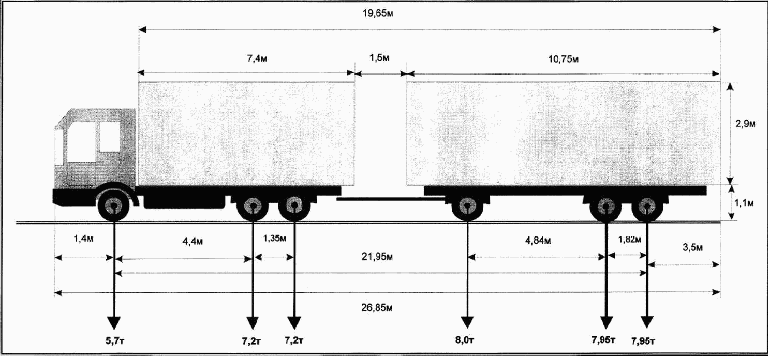 Вид сзади: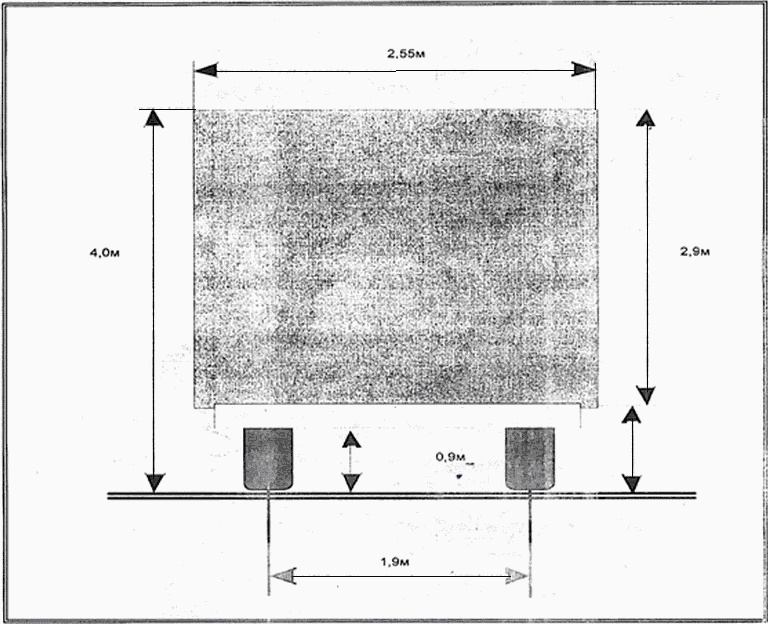 ___________________________________________________ _______________________          (должность, фамилия заявителя)              (подпись заявителя)Приложение N 6к Административному регламентуминистерства транспорта и дорожногохозяйства Новосибирской области предоставлениягосударственной услуги по выдаче специальногоразрешения на движение по автомобильным дорогамтранспортных средств в случае, если маршрут,часть маршрута транспортного средства,осуществляющего перевозки тяжеловесных и (или)крупногабаритных грузов, проходят поавтомобильным дорогам Новосибирской областирегионального или межмуниципального значения,участкам таких автомобильных дорог, поавтомобильным дорогам местного значения,расположенным на территориях двух и болеемуниципальных образований (муниципальных районов,городских округов Новосибирской области), приусловии, что маршрут такого транспортногосредства проходит в границах Новосибирскойобласти и указанные маршрут, часть маршрутане проходят по автомобильным дорогамфедерального значения, участкамтаких автомобильных дорогЖурналвыдачи специальных разрешений на движение транспортногосредства, осуществляющего перевозку тяжеловесных и (или)крупногабаритных грузов по автомобильным дорогамобщего пользования Новосибирской областиПриложение N 7к Административному регламентуминистерства транспорта и дорожногохозяйства Новосибирской области предоставлениягосударственной услуги по выдаче специальногоразрешения на движение по автомобильным дорогамтранспортных средств в случае, если маршрут,часть маршрута транспортного средства,осуществляющего перевозки тяжеловесных и (или)крупногабаритных грузов, проходят поавтомобильным дорогам Новосибирской областирегионального или межмуниципального значения,участкам таких автомобильных дорог, поавтомобильным дорогам местного значения,расположенным на территориях двух и болеемуниципальных образований (муниципальных районов,городских округов Новосибирской области), приусловии, что маршрут такого транспортногосредства проходит в границах Новосибирскойобласти и указанные маршрут, часть маршрутане проходят по автомобильным дорогамфедерального значения, участкамтаких автомобильных дорогБлок-схемапоследовательности административных процедурпредоставления государственной услугиУтратила силу. - Приказ Минтранса Новосибирской области от 09.04.2019 N 48.Список изменяющих документов(в ред. приказов Минтранса Новосибирской областиот 11.03.2015 N 34, от 16.07.2015 N 92, от 20.05.2016 N 87,от 29.06.2017 N 99, от 14.11.2017 N 169, от 25.07.2018 N 109,от 30.10.2018 N 152, от 09.04.2019 N 48)Список изменяющих документов(в ред. приказов Минтранса Новосибирской областиот 11.03.2015 N 34, от 16.07.2015 N 92, от 20.05.2016 N 87,от 29.06.2017 N 99, от 14.11.2017 N 169, от 25.07.2018 N 109,от 30.10.2018 N 152, от 09.04.2019 N 48)Список изменяющих документов(в ред. приказа Минтранса Новосибирской областиот 29.06.2017 N 99)Тип транспортного средства или комбинации транспортных средств, количество и расположение осейДопустимая масса транспортного средства, тоннОдиночные автомобилиОдиночные автомобилидвухосные18трехосные25четырехосные32пятиосные35Автопоезда седельные и прицепныеАвтопоезда седельные и прицепныетрехосные28четырехосные36пятиосные40шестиосные и более44Расположение осей транспортного средстваРасстояние между сближенными осями (метров)Допустимые осевые нагрузки колесных транспортных средств в зависимости от нормативной (расчетной) осевой нагрузки (тонн) и числа колес на осиДопустимые осевые нагрузки колесных транспортных средств в зависимости от нормативной (расчетной) осевой нагрузки (тонн) и числа колес на осиДопустимые осевые нагрузки колесных транспортных средств в зависимости от нормативной (расчетной) осевой нагрузки (тонн) и числа колес на осиРасположение осей транспортного средстваРасстояние между сближенными осями (метров)для автомобильных дорог, рассчитанных на осевую нагрузку 6 тонн/ось <*>для автомобильных дорог, рассчитанных на осевую нагрузку 10 тонн/осьдля автомобильных дорог, рассчитанных на осевую нагрузку 11,5 тонны/осьОдиночныесвыше 2,55,5 (6)9 (10)10,5 (11,5)Сдвоенные оси прицепов, полуприцепов, грузовых автомобилей, автомобилей-тягачей, седельных тягачей при расстоянии между осями (нагрузка на тележку, сумма осевых масс)до 1 (включительно)8 (9)10 (11)11,5 (12,5)Сдвоенные оси прицепов, полуприцепов, грузовых автомобилей, автомобилей-тягачей, седельных тягачей при расстоянии между осями (нагрузка на тележку, сумма осевых масс)свыше 1 до 1,3 (включительно)9 (10)13 (14)14 (16)Сдвоенные оси прицепов, полуприцепов, грузовых автомобилей, автомобилей-тягачей, седельных тягачей при расстоянии между осями (нагрузка на тележку, сумма осевых масс)свыше 1,3 до 1,8 (включительно)10 (11)15 (16)17 (18)Сдвоенные оси прицепов, полуприцепов, грузовых автомобилей, автомобилей-тягачей, седельных тягачей при расстоянии между осями (нагрузка на тележку, сумма осевых масс)свыше 1,8 до 2,5 (включительно)11 (12)17 (18)18 (20)Строенные оси прицепов, полуприцепов, грузовых автомобилей, автомобилей-тягачей, седельных тягачей при расстоянии между осями (нагрузка на тележку, сумма осевых масс)до 1 (включительно)11 (12)15 (16,5)17 (18)Строенные оси прицепов, полуприцепов, грузовых автомобилей, автомобилей-тягачей, седельных тягачей при расстоянии между осями (нагрузка на тележку, сумма осевых масс)свыше 1 до 1,3 (включительно)12 (13)18 (19,5)20 (21)Строенные оси прицепов, полуприцепов, грузовых автомобилей, автомобилей-тягачей, седельных тягачей при расстоянии между осями (нагрузка на тележку, сумма осевых масс)свыше 1,3 до 1,8 (включительно)13,5 (15)21 (22,5 <**>)23,5 (24)Строенные оси прицепов, полуприцепов, грузовых автомобилей, автомобилей-тягачей, седельных тягачей при расстоянии между осями (нагрузка на тележку, сумма осевых масс)свыше 1,8 до 2,5 (включительно)15 (16)22 (23)25 (26)Сближенные оси грузовых автомобилей, автомобилей-тягачей, седельных тягачей, прицепов и полуприцепов с количеством осей более трех при расстоянии между осями (нагрузка на одну ось)до 1 (включительно)3,5 (4)5 (5,5)5,5 (6)Сближенные оси грузовых автомобилей, автомобилей-тягачей, седельных тягачей, прицепов и полуприцепов с количеством осей более трех при расстоянии между осями (нагрузка на одну ось)свыше 1 до 1,3 (включительно)4 (4,5)6 (6,5)6,5 (7)Сближенные оси грузовых автомобилей, автомобилей-тягачей, седельных тягачей, прицепов и полуприцепов с количеством осей более трех при расстоянии между осями (нагрузка на одну ось)свыше 1,3 до 1,8 (включительно)4,5 (5)6,5 (7)7,5 (8)Сближенные оси грузовых автомобилей, автомобилей-тягачей, седельных тягачей, прицепов и полуприцепов с количеством осей более трех при расстоянии между осями (нагрузка на одну ось)свыше 1,8 до 2,5 (включительно)5 (5,5)7 (7,5)8,5 (9)Сближенные оси транспортных средств, имеющих на каждой оси по восемь и более колес (нагрузка на одну ось)до 1 (включительно)69,511Сближенные оси транспортных средств, имеющих на каждой оси по восемь и более колес (нагрузка на одну ось)свыше 1 до 1,3 (включительно)6,510,512Сближенные оси транспортных средств, имеющих на каждой оси по восемь и более колес (нагрузка на одну ось)свыше 1,3 до 1,8 (включительно)7,51214Сближенные оси транспортных средств, имеющих на каждой оси по восемь и более колес (нагрузка на одну ось)свыше 1,8 до 2,5 (включительно)8,513,516Список изменяющих документов(в ред. приказа Минтранса Новосибирской областиот 14.11.2017 N 169)Наименование, адрес и телефон владельца транспортного средстваНаименование, адрес и телефон владельца транспортного средстваНаименование, адрес и телефон владельца транспортного средстваНаименование, адрес и телефон владельца транспортного средстваНаименование, адрес и телефон владельца транспортного средстваНаименование, адрес и телефон владельца транспортного средстваНаименование, адрес и телефон владельца транспортного средстваНаименование, адрес и телефон владельца транспортного средстваНаименование, адрес и телефон владельца транспортного средстваНаименование, адрес и телефон владельца транспортного средстваНаименование, адрес и телефон владельца транспортного средстваИНН, ОГРН/ОГРИП владельца транспортного средстваИНН, ОГРН/ОГРИП владельца транспортного средстваИНН, ОГРН/ОГРИП владельца транспортного средстваИНН, ОГРН/ОГРИП владельца транспортного средстваМаршрут движенияМаршрут движенияМаршрут движенияМаршрут движенияМаршрут движенияМаршрут движенияМаршрут движенияМаршрут движенияМаршрут движенияМаршрут движенияМаршрут движенияВид перевозки (межрегиональная, местная)Вид перевозки (межрегиональная, местная)Вид перевозки (межрегиональная, местная)Вид перевозки (межрегиональная, местная)Вид перевозки (межрегиональная, местная)Вид перевозки (межрегиональная, местная)На срокНа срокНа срокНа срокспопоНа количество поездокНа количество поездокНа количество поездокНа количество поездокХарактеристика груза:Характеристика груза:Характеристика груза:Характеристика груза:ДелимыйДелимыйДелимыйдададанетНаименование <*>Наименование <*>Наименование <*>Наименование <*>Наименование <*>Наименование <*>Наименование <*>ГабаритыГабаритыГабаритыМассаТранспортное средство (автопоезд) (марка и модель транспортного средства (тягача, прицепа (полуприцепа), государственный регистрационный знак транспортного средства (тягача, прицепа (полуприцепа)Транспортное средство (автопоезд) (марка и модель транспортного средства (тягача, прицепа (полуприцепа), государственный регистрационный знак транспортного средства (тягача, прицепа (полуприцепа)Транспортное средство (автопоезд) (марка и модель транспортного средства (тягача, прицепа (полуприцепа), государственный регистрационный знак транспортного средства (тягача, прицепа (полуприцепа)Транспортное средство (автопоезд) (марка и модель транспортного средства (тягача, прицепа (полуприцепа), государственный регистрационный знак транспортного средства (тягача, прицепа (полуприцепа)Транспортное средство (автопоезд) (марка и модель транспортного средства (тягача, прицепа (полуприцепа), государственный регистрационный знак транспортного средства (тягача, прицепа (полуприцепа)Транспортное средство (автопоезд) (марка и модель транспортного средства (тягача, прицепа (полуприцепа), государственный регистрационный знак транспортного средства (тягача, прицепа (полуприцепа)Транспортное средство (автопоезд) (марка и модель транспортного средства (тягача, прицепа (полуприцепа), государственный регистрационный знак транспортного средства (тягача, прицепа (полуприцепа)Транспортное средство (автопоезд) (марка и модель транспортного средства (тягача, прицепа (полуприцепа), государственный регистрационный знак транспортного средства (тягача, прицепа (полуприцепа)Транспортное средство (автопоезд) (марка и модель транспортного средства (тягача, прицепа (полуприцепа), государственный регистрационный знак транспортного средства (тягача, прицепа (полуприцепа)Транспортное средство (автопоезд) (марка и модель транспортного средства (тягача, прицепа (полуприцепа), государственный регистрационный знак транспортного средства (тягача, прицепа (полуприцепа)Транспортное средство (автопоезд) (марка и модель транспортного средства (тягача, прицепа (полуприцепа), государственный регистрационный знак транспортного средства (тягача, прицепа (полуприцепа)Параметры транспортного средства (автопоезда)Параметры транспортного средства (автопоезда)Параметры транспортного средства (автопоезда)Параметры транспортного средства (автопоезда)Параметры транспортного средства (автопоезда)Параметры транспортного средства (автопоезда)Параметры транспортного средства (автопоезда)Параметры транспортного средства (автопоезда)Параметры транспортного средства (автопоезда)Параметры транспортного средства (автопоезда)Параметры транспортного средства (автопоезда)Масса транспортного средства (автопоезда) без груза/с грузом (т)Масса транспортного средства (автопоезда) без груза/с грузом (т)Масса транспортного средства (автопоезда) без груза/с грузом (т)Масса тягача (т)Масса тягача (т)Масса прицепа (полуприцепа) (т)Масса прицепа (полуприцепа) (т)Масса транспортного средства (автопоезда) без груза/с грузом (т)Масса транспортного средства (автопоезда) без груза/с грузом (т)Масса транспортного средства (автопоезда) без груза/с грузом (т)Расстояния между осямиРасстояния между осямиРасстояния между осямиНагрузки на оси (т)Нагрузки на оси (т)Нагрузки на оси (т)Габариты транспортного средства (автопоезда)Габариты транспортного средства (автопоезда)Габариты транспортного средства (автопоезда)Габариты транспортного средства (автопоезда)Габариты транспортного средства (автопоезда)Габариты транспортного средства (автопоезда)Габариты транспортного средства (автопоезда)Габариты транспортного средства (автопоезда)Габариты транспортного средства (автопоезда)Габариты транспортного средства (автопоезда)Габариты транспортного средства (автопоезда)Длина (м)Ширина (м)Ширина (м)Высота (м)Высота (м)Высота (м)Высота (м)Минимальный радиус поворота с грузом (м)Минимальный радиус поворота с грузом (м)Минимальный радиус поворота с грузом (м)Минимальный радиус поворота с грузом (м)Необходимость автомобиля сопровождения (прикрытия)Необходимость автомобиля сопровождения (прикрытия)Необходимость автомобиля сопровождения (прикрытия)Необходимость автомобиля сопровождения (прикрытия)Необходимость автомобиля сопровождения (прикрытия)Необходимость автомобиля сопровождения (прикрытия)Необходимость автомобиля сопровождения (прикрытия)Предполагаемая максимальная скорость движения транспортного средства (автопоезда) (км/час)Предполагаемая максимальная скорость движения транспортного средства (автопоезда) (км/час)Предполагаемая максимальная скорость движения транспортного средства (автопоезда) (км/час)Предполагаемая максимальная скорость движения транспортного средства (автопоезда) (км/час)Предполагаемая максимальная скорость движения транспортного средства (автопоезда) (км/час)Предполагаемая максимальная скорость движения транспортного средства (автопоезда) (км/час)Предполагаемая максимальная скорость движения транспортного средства (автопоезда) (км/час)Банковские реквизитыБанковские реквизитыБанковские реквизитыБанковские реквизитыБанковские реквизитыБанковские реквизитыБанковские реквизитыОплату гарантируемОплату гарантируемОплату гарантируемОплату гарантируемОплату гарантируемОплату гарантируемОплату гарантируемОплату гарантируемОплату гарантируемОплату гарантируемОплату гарантируем(должность)(должность)(подпись)(подпись)(подпись)(подпись)(подпись)(Ф.И.О.)(Ф.И.О.)(Ф.И.О.)(Ф.И.О.)N п/пНомер разрешенияДата выдачиСрок действияМаршрут движенияСведения о владельце транспортного средстваПодпись лица, получившего разрешениеПримечание